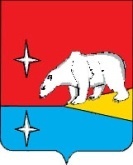 АДМИНИСТРАЦИЯ ГОРОДСКОГО ОКРУГА ЭГВЕКИНОТПОСТАНОВЛЕНИЕот 29 января 2021 г.	                     	           № 32 - па                                              п. ЭгвекинотО внесении изменений в Постановление Администрации городского округа Эгвекинот от 4 апреля 2019 г. № 97-паВ целях уточнения отдельных положений муниципального нормативного правового акта, Администрация городского округа ЭгвекинотПОСТАНОВЛЯЕТ:1. Внести в Постановление Администрации городского округа Эгвекинот от             4 апреля 2019 г. № 97-па «Об утверждении Плана мероприятий («Дорожной карты») по содействию развитию конкуренции в городском округе Эгвекинот», следующие изменения:1.1.  В пункте 1 слова «на 2019-2020 годы» заменить словами «на 2019-2021 годы».1.2. Пункт 2 изложить в следующей редакции:«2. Определить товарными рынками для содействия развитию конкуренции в городском округе Эгвекинот:рынок услуг розничной торговли лекарственными препаратами, медицинскими изделиями и сопутствующими товарами;рынок жилищного строительства (за исключением Московского фонда реновации жилой застройки и индивидуального жилищного строительства);рынок строительства объектов капитального строительства, за исключением жилищного и дорожного строительства;рынок теплоснабжения (производство тепловой энергии);рынок производства электрической энергии (мощности) на розничном рынке электрической энергии (мощности), включая производство электрической энергии (мощности) в режиме когенерации;рынок оказания услуг по перевозке пассажиров и багажа легковым такси на территории городского округа Эгвекинот;рынок оказания услуг по ремонту автотранспортных средств;рынок услуг связи, в том числе услуг по предоставлению широкополосного доступа к информационно-телекоммуникационной сети «Интернет»;рынок реализации сельскохозяйственной продукции;рынок туристических услуг;рынок финансовых услуг.».1.3. План мероприятий («Дорожную карту») по содействию развитию конкуренции в городском округе Эгвекинот на 2019-20201 годы изложить в редакции согласно приложению к настоящему постановлению.2. Настоящее постановление обнародовать в местах, определенных Уставом городского округа Эгвекинот, и разместить на официальном сайте Администрации городского округа Эгвекинот в информационно-телекоммуникационной сети «Интернет».3. Настоящее постановление вступает в силу со дня обнародования.4. Контроль за исполнением настоящего постановления возложить на Управление финансов, экономики и имущественных отношений городского округа Эгвекинот (Шпак А. В.).Глава Администрации	Р. В. КоркишкоПриложениек постановлению Администрации городского округа Эгвекинот от 29 января 2021 года № 32-па«УТВЕРЖДЕНпостановлением Администрациигородского округа Эгвекинотот 4 апреля 2019 г. № 97-паПлан мероприятий («Дорожная карта») по содействию развитию конкуренции в городском округе Эгвекинотна 2019-2021 годыОбщее описание Плана мероприятий («Дорожной карты»)Реализация Плана мероприятий («Дорожной карты») по содействию развитию конкуренции в городском округе Эгвекинот на 2019-2021 годы направлена на создание условий для формирования благоприятной конкурентной среды на территории городского округа Эгвекинот.Цели Плана мероприятий («Дорожной карты»)Целями Плана мероприятий («Дорожной карты») являются:- создание благоприятной конкурентной среды на территории городского округа Эгвекинот;- снижение административных барьеров;- повышение удовлетворенности потребителей качеством товаров и услуг на социально значимых и приоритетных рынках городского округа.Перечень мероприятий «Дорожной карты» по содействию развитию конкуренции в городском округе Эгвекинот на 2019-2021 годыРаздел 1. Системные мероприятия по развитию конкурентной среды в городском округе ЭгвекинотРаздел 2. Мероприятия по содействию развитию конкуренции на социально значимых рынках (отраслях, сферах) городского округа Эгвекинот                                                                                                                                                                                                                                                                                                           »№п/пНаименование мероприятия («дорожной карты»)Ожидаемый результат (цель)Срок исполнения мероприятияВид документаОтветственный исполнитель1Обеспечение выполнения муниципальными заказчиками, иными заказчиками требований Федерального закона от 05.04.2013 № 44-ФЗ «О контрактной системе в сфере закупок товаров, работ, услуг для обеспечения государственных и муниципальных нужд», а также Федерального закона от 18.07.2011 № 223-ФЗ «О закупках товаров, работ, услуг отдельными видами юридических лиц» в части закупок у субъектов малого и среднего предпринимательстваРазвитие конкуренции при осуществлении процедур муниципальных закупок за счет расширения участия в указанных процедурах субъектов малого и среднего предпринимательства2019-2021Издание соответствующего правового акта, методические рекомендацииОрганы местного самоуправления городского округа Эгвекинот,муниципальные казенные учреждения, муниципальные бюджетные и автономные учреждения, муниципальные унитарные предприятия 2Выполнение плана мероприятий («дорожной карты») по совершенствованию закупочной деятельности для государственных и муниципальных нужд в Чукотском автономном округе на 2018-2020 годы, утвержденного Распоряжением Губернатора Чукотского автономного округа от 20.03.2018 № 80-ргСнижение количества нарушений, допускаемых при подготовке технических заданий и контрактов, а также снижение уровня трудозатрат заказчиков и участников, упрощение подготовки закупочных процедур и участия в них.Недопущение и уменьшение количества нарушений положений Федерального закона от 05.04.2013 № 44-ФЗ «О контрактной системе в сфере закупок товаров, работ, услуг для обеспечения государственных и муниципальных нужд»2019-2020разработка типовых технических заданий, типовых контрактовОрганы местного самоуправления городского округа Эгвекинот,муниципальные казенные учреждения, муниципальные бюджетные и автономные учреждения, муниципальные унитарные предприятия 3Передача в управление частным хозяйствующим субъектам на основе концессионных соглашений объектов коммунального хозяйства муниципальных предприятийСоздание условий для развития конкуренции на рынке услуг коммунального хозяйства2019-2021Соглашения о государственно-частном партнерстве, концессионные соглашенияУправление промышленной политики Администрации городского округа Эгвекинот4Просвещение сотрудников органов местного самоуправления городского округа Эгвекинот по вопросам, связанным с передачей прав владения и (или) пользования муниципальным имуществом, заключением концессионных соглашений, разработкой и утверждением инвестиционных программ, установлением тарифовСоздание условий для повышения юридической грамотности сотрудников органов местного самоуправления городского округа Эгвекинот путем участия в семинарах, вебинарах2019-2021Участие в обучающих семинарах, вебинарахОрганы местного самоуправления городского округа Эгвекинот5Выполнение плана мероприятий («дорожной карты») по повышению финансовой доступности в Чукотском автономном округе на 2019-2021 годы, утвержденного Распоряжением Правительства Чукотского автономного округа от 14.06.2019 № 246-рпРасширение спектра банковских и иных финансовых услуг с применением технологий безналичных расчетов в населенных пунктах городского округа Эгвекинот, развитие финансовой инфраструктуры, повышение качества обслуживания и доступности для населения современных финансовых услуг2019-2021Организация работы по реализации Плана мероприятий по повышению финансовой доступностиОрганы местного самоуправления городского округа Эгвекинот,муниципальные казенные учреждения, муниципальные бюджетные и автономные учреждения, муниципальные унитарные предприятия № п/пНаименование мероприятияОжидаемый результатСрок исполнения мероприятияНаименование показателяЕдиницы измеренияЗначение ключевого показателя в городском округе Эгвекинот (доля присутствия в отраслях (сферах) экономики частного бизнеса (не менее))Значение ключевого показателя в городском округе Эгвекинот (доля присутствия в отраслях (сферах) экономики частного бизнеса (не менее))Значение ключевого показателя в городском округе Эгвекинот (доля присутствия в отраслях (сферах) экономики частного бизнеса (не менее))Значение ключевого показателя в городском округе Эгвекинот (доля присутствия в отраслях (сферах) экономики частного бизнеса (не менее))Вид документаОтветственный исполнитель№ п/пНаименование мероприятияОжидаемый результатСрок исполнения мероприятияНаименование показателяЕдиницы измеренияна 01.01.2019 (факт)на 01.01.2020на 01.01.2021 на 01.01.2022 Вид документаОтветственный исполнительРынок услуг розничной торговли лекарственными препаратами, медицинскими изделиями и сопутствующими товарами Рынок услуг розничной торговли лекарственными препаратами, медицинскими изделиями и сопутствующими товарами Рынок услуг розничной торговли лекарственными препаратами, медицинскими изделиями и сопутствующими товарами Рынок услуг розничной торговли лекарственными препаратами, медицинскими изделиями и сопутствующими товарами Рынок услуг розничной торговли лекарственными препаратами, медицинскими изделиями и сопутствующими товарами Рынок услуг розничной торговли лекарственными препаратами, медицинскими изделиями и сопутствующими товарами Рынок услуг розничной торговли лекарственными препаратами, медицинскими изделиями и сопутствующими товарами Рынок услуг розничной торговли лекарственными препаратами, медицинскими изделиями и сопутствующими товарами Рынок услуг розничной торговли лекарственными препаратами, медицинскими изделиями и сопутствующими товарами Рынок услуг розничной торговли лекарственными препаратами, медицинскими изделиями и сопутствующими товарами Рынок услуг розничной торговли лекарственными препаратами, медицинскими изделиями и сопутствующими товарами Рынок услуг розничной торговли лекарственными препаратами, медицинскими изделиями и сопутствующими товарами Рынок услуг розничной торговли лекарственными препаратами, медицинскими изделиями и сопутствующими товарами На территории городского округа Эгвекинот осуществляют деятельность 2 организации частной формы собственности (их них 1 организация со 100 процентной долей участия Правительства Чукотского автономного округа). В сельской местности конкуренция, по-прежнему, остается низкой не только по причине малочисленности населения, транспортной инфраструктуры, высоких тарифов на коммунальные услуги, транспортные услуги, но и финансовой обеспеченности граждан.На территории городского округа Эгвекинот осуществляют деятельность 2 организации частной формы собственности (их них 1 организация со 100 процентной долей участия Правительства Чукотского автономного округа). В сельской местности конкуренция, по-прежнему, остается низкой не только по причине малочисленности населения, транспортной инфраструктуры, высоких тарифов на коммунальные услуги, транспортные услуги, но и финансовой обеспеченности граждан.На территории городского округа Эгвекинот осуществляют деятельность 2 организации частной формы собственности (их них 1 организация со 100 процентной долей участия Правительства Чукотского автономного округа). В сельской местности конкуренция, по-прежнему, остается низкой не только по причине малочисленности населения, транспортной инфраструктуры, высоких тарифов на коммунальные услуги, транспортные услуги, но и финансовой обеспеченности граждан.На территории городского округа Эгвекинот осуществляют деятельность 2 организации частной формы собственности (их них 1 организация со 100 процентной долей участия Правительства Чукотского автономного округа). В сельской местности конкуренция, по-прежнему, остается низкой не только по причине малочисленности населения, транспортной инфраструктуры, высоких тарифов на коммунальные услуги, транспортные услуги, но и финансовой обеспеченности граждан.На территории городского округа Эгвекинот осуществляют деятельность 2 организации частной формы собственности (их них 1 организация со 100 процентной долей участия Правительства Чукотского автономного округа). В сельской местности конкуренция, по-прежнему, остается низкой не только по причине малочисленности населения, транспортной инфраструктуры, высоких тарифов на коммунальные услуги, транспортные услуги, но и финансовой обеспеченности граждан.На территории городского округа Эгвекинот осуществляют деятельность 2 организации частной формы собственности (их них 1 организация со 100 процентной долей участия Правительства Чукотского автономного округа). В сельской местности конкуренция, по-прежнему, остается низкой не только по причине малочисленности населения, транспортной инфраструктуры, высоких тарифов на коммунальные услуги, транспортные услуги, но и финансовой обеспеченности граждан.На территории городского округа Эгвекинот осуществляют деятельность 2 организации частной формы собственности (их них 1 организация со 100 процентной долей участия Правительства Чукотского автономного округа). В сельской местности конкуренция, по-прежнему, остается низкой не только по причине малочисленности населения, транспортной инфраструктуры, высоких тарифов на коммунальные услуги, транспортные услуги, но и финансовой обеспеченности граждан.На территории городского округа Эгвекинот осуществляют деятельность 2 организации частной формы собственности (их них 1 организация со 100 процентной долей участия Правительства Чукотского автономного округа). В сельской местности конкуренция, по-прежнему, остается низкой не только по причине малочисленности населения, транспортной инфраструктуры, высоких тарифов на коммунальные услуги, транспортные услуги, но и финансовой обеспеченности граждан.На территории городского округа Эгвекинот осуществляют деятельность 2 организации частной формы собственности (их них 1 организация со 100 процентной долей участия Правительства Чукотского автономного округа). В сельской местности конкуренция, по-прежнему, остается низкой не только по причине малочисленности населения, транспортной инфраструктуры, высоких тарифов на коммунальные услуги, транспортные услуги, но и финансовой обеспеченности граждан.На территории городского округа Эгвекинот осуществляют деятельность 2 организации частной формы собственности (их них 1 организация со 100 процентной долей участия Правительства Чукотского автономного округа). В сельской местности конкуренция, по-прежнему, остается низкой не только по причине малочисленности населения, транспортной инфраструктуры, высоких тарифов на коммунальные услуги, транспортные услуги, но и финансовой обеспеченности граждан.На территории городского округа Эгвекинот осуществляют деятельность 2 организации частной формы собственности (их них 1 организация со 100 процентной долей участия Правительства Чукотского автономного округа). В сельской местности конкуренция, по-прежнему, остается низкой не только по причине малочисленности населения, транспортной инфраструктуры, высоких тарифов на коммунальные услуги, транспортные услуги, но и финансовой обеспеченности граждан.На территории городского округа Эгвекинот осуществляют деятельность 2 организации частной формы собственности (их них 1 организация со 100 процентной долей участия Правительства Чукотского автономного округа). В сельской местности конкуренция, по-прежнему, остается низкой не только по причине малочисленности населения, транспортной инфраструктуры, высоких тарифов на коммунальные услуги, транспортные услуги, но и финансовой обеспеченности граждан.На территории городского округа Эгвекинот осуществляют деятельность 2 организации частной формы собственности (их них 1 организация со 100 процентной долей участия Правительства Чукотского автономного округа). В сельской местности конкуренция, по-прежнему, остается низкой не только по причине малочисленности населения, транспортной инфраструктуры, высоких тарифов на коммунальные услуги, транспортные услуги, но и финансовой обеспеченности граждан.1.1.Размещение и поддержание в актуальном состоянии на официальном сайте Администрации городского округа Эгвекинот в информационно-телекоммуникационной сети «Интернет» информации обо всех фармацевтических организациях на территории городского округа ЭгвекинотНаличие актуальной информации о количестве и формах собственности организаций, осуществляющих деятельность на данном рынкеПостоянно (по мере обновления информации)Доля организаций частной формы собственности в сфере услуг розничной торговли лекарственными препаратами, медицинскими изделиями и сопутствующими товарамиПроценты50505050Информация на официальном сайте Администрации городского округа ЭгвекинотАдминистрация городского округа Эгвекинот1.2.Оказание субъектам малого и среднего предпринимательства имущественной поддержки (предоставление в аренду муниципального имущества, включенного в Перечень муниципального имущества городского округа Эгвекинот, свободного от прав третьих лиц (за исключением имущественных прав субъектов малого и среднего предпринимательства), предназначенного для передачи во владение и (или) пользование субъектам малого и среднего предпринимательства и организациям, образующим инфраструктуру поддержки субъектов малого и среднего предпринимательства, и иного муниципального имущества казны в рамках оказания имущественной поддержки субъектам малого и среднего предпринимательства)Создание условий для привлечения субъектов малого и среднего  предпринимательства в указанную сферу2019-2021Доля организаций частной формы собственности в сфере услуг розничной торговли лекарственными препаратами, медицинскими изделиями и сопутствующими товарамиПроценты50505050Постановление Администрации городского округа Эгвекинот; Информация на официальном сайте Администрации городского округа ЭгвекинотУправление финансов, экономики и имущественных отношений городского округа Эгвекинот2. Рынок жилищного строительства (за исключением Московского фонда реновации жилой застройкии индивидуального жилищного строительства)2. Рынок жилищного строительства (за исключением Московского фонда реновации жилой застройкии индивидуального жилищного строительства)2. Рынок жилищного строительства (за исключением Московского фонда реновации жилой застройкии индивидуального жилищного строительства)2. Рынок жилищного строительства (за исключением Московского фонда реновации жилой застройкии индивидуального жилищного строительства)2. Рынок жилищного строительства (за исключением Московского фонда реновации жилой застройкии индивидуального жилищного строительства)2. Рынок жилищного строительства (за исключением Московского фонда реновации жилой застройкии индивидуального жилищного строительства)2. Рынок жилищного строительства (за исключением Московского фонда реновации жилой застройкии индивидуального жилищного строительства)2. Рынок жилищного строительства (за исключением Московского фонда реновации жилой застройкии индивидуального жилищного строительства)2. Рынок жилищного строительства (за исключением Московского фонда реновации жилой застройкии индивидуального жилищного строительства)2. Рынок жилищного строительства (за исключением Московского фонда реновации жилой застройкии индивидуального жилищного строительства)2. Рынок жилищного строительства (за исключением Московского фонда реновации жилой застройкии индивидуального жилищного строительства)2. Рынок жилищного строительства (за исключением Московского фонда реновации жилой застройкии индивидуального жилищного строительства)2. Рынок жилищного строительства (за исключением Московского фонда реновации жилой застройкии индивидуального жилищного строительства)В городском округе Эгвекинот действует 1 хозяйствующий субъект частной формы собственности, осуществляющий деятельность на рассматриваемом рынке.Основным барьером входа на рынок является высокая себестоимость строительства одного квадратного метра в новостройках, складывающаяся из следующих факторов: - отсутствие базы местных строительных материалов;- сложная сезонная и дорогая схема доставки грузов;- сложная и дорогостоящая схема перебазировки строительных машин и механизмов до строительной площадки и обратно к строительной базе;- отсутствие специалистов строительных профессий, в связи с чем возникают значительные затраты подрядных организаций на организацию перемещения и размещения работников вахтовым методомВ городском округе Эгвекинот действует 1 хозяйствующий субъект частной формы собственности, осуществляющий деятельность на рассматриваемом рынке.Основным барьером входа на рынок является высокая себестоимость строительства одного квадратного метра в новостройках, складывающаяся из следующих факторов: - отсутствие базы местных строительных материалов;- сложная сезонная и дорогая схема доставки грузов;- сложная и дорогостоящая схема перебазировки строительных машин и механизмов до строительной площадки и обратно к строительной базе;- отсутствие специалистов строительных профессий, в связи с чем возникают значительные затраты подрядных организаций на организацию перемещения и размещения работников вахтовым методомВ городском округе Эгвекинот действует 1 хозяйствующий субъект частной формы собственности, осуществляющий деятельность на рассматриваемом рынке.Основным барьером входа на рынок является высокая себестоимость строительства одного квадратного метра в новостройках, складывающаяся из следующих факторов: - отсутствие базы местных строительных материалов;- сложная сезонная и дорогая схема доставки грузов;- сложная и дорогостоящая схема перебазировки строительных машин и механизмов до строительной площадки и обратно к строительной базе;- отсутствие специалистов строительных профессий, в связи с чем возникают значительные затраты подрядных организаций на организацию перемещения и размещения работников вахтовым методомВ городском округе Эгвекинот действует 1 хозяйствующий субъект частной формы собственности, осуществляющий деятельность на рассматриваемом рынке.Основным барьером входа на рынок является высокая себестоимость строительства одного квадратного метра в новостройках, складывающаяся из следующих факторов: - отсутствие базы местных строительных материалов;- сложная сезонная и дорогая схема доставки грузов;- сложная и дорогостоящая схема перебазировки строительных машин и механизмов до строительной площадки и обратно к строительной базе;- отсутствие специалистов строительных профессий, в связи с чем возникают значительные затраты подрядных организаций на организацию перемещения и размещения работников вахтовым методомВ городском округе Эгвекинот действует 1 хозяйствующий субъект частной формы собственности, осуществляющий деятельность на рассматриваемом рынке.Основным барьером входа на рынок является высокая себестоимость строительства одного квадратного метра в новостройках, складывающаяся из следующих факторов: - отсутствие базы местных строительных материалов;- сложная сезонная и дорогая схема доставки грузов;- сложная и дорогостоящая схема перебазировки строительных машин и механизмов до строительной площадки и обратно к строительной базе;- отсутствие специалистов строительных профессий, в связи с чем возникают значительные затраты подрядных организаций на организацию перемещения и размещения работников вахтовым методомВ городском округе Эгвекинот действует 1 хозяйствующий субъект частной формы собственности, осуществляющий деятельность на рассматриваемом рынке.Основным барьером входа на рынок является высокая себестоимость строительства одного квадратного метра в новостройках, складывающаяся из следующих факторов: - отсутствие базы местных строительных материалов;- сложная сезонная и дорогая схема доставки грузов;- сложная и дорогостоящая схема перебазировки строительных машин и механизмов до строительной площадки и обратно к строительной базе;- отсутствие специалистов строительных профессий, в связи с чем возникают значительные затраты подрядных организаций на организацию перемещения и размещения работников вахтовым методомВ городском округе Эгвекинот действует 1 хозяйствующий субъект частной формы собственности, осуществляющий деятельность на рассматриваемом рынке.Основным барьером входа на рынок является высокая себестоимость строительства одного квадратного метра в новостройках, складывающаяся из следующих факторов: - отсутствие базы местных строительных материалов;- сложная сезонная и дорогая схема доставки грузов;- сложная и дорогостоящая схема перебазировки строительных машин и механизмов до строительной площадки и обратно к строительной базе;- отсутствие специалистов строительных профессий, в связи с чем возникают значительные затраты подрядных организаций на организацию перемещения и размещения работников вахтовым методомВ городском округе Эгвекинот действует 1 хозяйствующий субъект частной формы собственности, осуществляющий деятельность на рассматриваемом рынке.Основным барьером входа на рынок является высокая себестоимость строительства одного квадратного метра в новостройках, складывающаяся из следующих факторов: - отсутствие базы местных строительных материалов;- сложная сезонная и дорогая схема доставки грузов;- сложная и дорогостоящая схема перебазировки строительных машин и механизмов до строительной площадки и обратно к строительной базе;- отсутствие специалистов строительных профессий, в связи с чем возникают значительные затраты подрядных организаций на организацию перемещения и размещения работников вахтовым методомВ городском округе Эгвекинот действует 1 хозяйствующий субъект частной формы собственности, осуществляющий деятельность на рассматриваемом рынке.Основным барьером входа на рынок является высокая себестоимость строительства одного квадратного метра в новостройках, складывающаяся из следующих факторов: - отсутствие базы местных строительных материалов;- сложная сезонная и дорогая схема доставки грузов;- сложная и дорогостоящая схема перебазировки строительных машин и механизмов до строительной площадки и обратно к строительной базе;- отсутствие специалистов строительных профессий, в связи с чем возникают значительные затраты подрядных организаций на организацию перемещения и размещения работников вахтовым методомВ городском округе Эгвекинот действует 1 хозяйствующий субъект частной формы собственности, осуществляющий деятельность на рассматриваемом рынке.Основным барьером входа на рынок является высокая себестоимость строительства одного квадратного метра в новостройках, складывающаяся из следующих факторов: - отсутствие базы местных строительных материалов;- сложная сезонная и дорогая схема доставки грузов;- сложная и дорогостоящая схема перебазировки строительных машин и механизмов до строительной площадки и обратно к строительной базе;- отсутствие специалистов строительных профессий, в связи с чем возникают значительные затраты подрядных организаций на организацию перемещения и размещения работников вахтовым методомВ городском округе Эгвекинот действует 1 хозяйствующий субъект частной формы собственности, осуществляющий деятельность на рассматриваемом рынке.Основным барьером входа на рынок является высокая себестоимость строительства одного квадратного метра в новостройках, складывающаяся из следующих факторов: - отсутствие базы местных строительных материалов;- сложная сезонная и дорогая схема доставки грузов;- сложная и дорогостоящая схема перебазировки строительных машин и механизмов до строительной площадки и обратно к строительной базе;- отсутствие специалистов строительных профессий, в связи с чем возникают значительные затраты подрядных организаций на организацию перемещения и размещения работников вахтовым методомВ городском округе Эгвекинот действует 1 хозяйствующий субъект частной формы собственности, осуществляющий деятельность на рассматриваемом рынке.Основным барьером входа на рынок является высокая себестоимость строительства одного квадратного метра в новостройках, складывающаяся из следующих факторов: - отсутствие базы местных строительных материалов;- сложная сезонная и дорогая схема доставки грузов;- сложная и дорогостоящая схема перебазировки строительных машин и механизмов до строительной площадки и обратно к строительной базе;- отсутствие специалистов строительных профессий, в связи с чем возникают значительные затраты подрядных организаций на организацию перемещения и размещения работников вахтовым методомВ городском округе Эгвекинот действует 1 хозяйствующий субъект частной формы собственности, осуществляющий деятельность на рассматриваемом рынке.Основным барьером входа на рынок является высокая себестоимость строительства одного квадратного метра в новостройках, складывающаяся из следующих факторов: - отсутствие базы местных строительных материалов;- сложная сезонная и дорогая схема доставки грузов;- сложная и дорогостоящая схема перебазировки строительных машин и механизмов до строительной площадки и обратно к строительной базе;- отсутствие специалистов строительных профессий, в связи с чем возникают значительные затраты подрядных организаций на организацию перемещения и размещения работников вахтовым методом2.1.Оптимизация процедур оформления разрешения на строительство, снижение административной нагрузки на застройщиковОбеспечение достижения целевых показателей, предусмотренных планом мероприятий по внедрению в Чукотском автономном округе целевой модели «Получение разрешения на строительство и территориальное планирование»2019-2021Доля организаций частной формы собственности в сфере жилищного строительства (за исключением Московского фонда реновации жилой застройки и индивидуального жилищного строительства)Проценты100100100100Распоряжение Губернатора Чукотского автономного округа от 28.02.2017         № 51-рг «Об утверждении Плана мероприятий («дорожной карты») по внедрению в Чукотском автономном округе целевой модели «Получение разрешения на строительство и территориальное планирование»Управление промышленной политики Администрации городского округа Эгвекинот2.2.Актуализация документов территориального планирования и градостроительного зонированияОбеспечение достижения целевых показателей, предусмотренных планом мероприятий по внедрению в Чукотском автономном округе целевой модели «Получение разрешения на строительство и территориальное планирование»2019-2021Доля организаций частной формы собственности в сфере жилищного строительства (за исключением Московского фонда реновации жилой застройки и индивидуального жилищного строительства)Проценты100100100100Распоряжение Губернатора Чукотского автономного округа от 28.02.2017         № 51-рг «Об утверждении Плана мероприятий («дорожной карты») по внедрению в Чукотском автономном округе целевой модели «Получение разрешения на строительство и территориальное планирование»Управление промышленной политики Администрации городского округа Эгвекинот2.3.Информационное обеспечение участников рынка жилищного строительства актуальной информацией о порядке и условиях получения услуг в градостроительной сфереПовышение уровня информированности участников градостроительных отношенийПостоянноДоля организаций частной формы собственности в сфере жилищного строительства (за исключением Московского фонда реновации жилой застройки и индивидуального жилищного строительства)Проценты100100100100Информация на официальном сайте Администрации городского округа ЭгвекинотУправление промышленной политики Администрации городского округа Эгвекинот3. Рынок строительства объектов капитального строительства, за исключением жилищного и дорожного строительства3. Рынок строительства объектов капитального строительства, за исключением жилищного и дорожного строительства3. Рынок строительства объектов капитального строительства, за исключением жилищного и дорожного строительства3. Рынок строительства объектов капитального строительства, за исключением жилищного и дорожного строительства3. Рынок строительства объектов капитального строительства, за исключением жилищного и дорожного строительства3. Рынок строительства объектов капитального строительства, за исключением жилищного и дорожного строительства3. Рынок строительства объектов капитального строительства, за исключением жилищного и дорожного строительства3. Рынок строительства объектов капитального строительства, за исключением жилищного и дорожного строительства3. Рынок строительства объектов капитального строительства, за исключением жилищного и дорожного строительства3. Рынок строительства объектов капитального строительства, за исключением жилищного и дорожного строительства3. Рынок строительства объектов капитального строительства, за исключением жилищного и дорожного строительства3. Рынок строительства объектов капитального строительства, за исключением жилищного и дорожного строительства3. Рынок строительства объектов капитального строительства, за исключением жилищного и дорожного строительстваВ городском округе Эгвекинот действует 1 хозяйствующий субъект частной формы собственности, осуществляющий деятельность на рассматриваемом рынке.Основным барьером входа на рынок является высокая себестоимость строительства одного квадратного метра, складывающаяся из следующих факторов: - отсутствие базы местных строительных материалов;- сложная сезонная и дорогая схема доставки грузов;- сложная и дорогостоящая схема перебазировки строительных машин и механизмов до строительной площадки и обратно к строительной базе;- отсутствие специалистов строительных профессий, в связи с чем возникают значительные затраты подрядных организаций на организацию перемещения и размещения работников вахтовым методомВ городском округе Эгвекинот действует 1 хозяйствующий субъект частной формы собственности, осуществляющий деятельность на рассматриваемом рынке.Основным барьером входа на рынок является высокая себестоимость строительства одного квадратного метра, складывающаяся из следующих факторов: - отсутствие базы местных строительных материалов;- сложная сезонная и дорогая схема доставки грузов;- сложная и дорогостоящая схема перебазировки строительных машин и механизмов до строительной площадки и обратно к строительной базе;- отсутствие специалистов строительных профессий, в связи с чем возникают значительные затраты подрядных организаций на организацию перемещения и размещения работников вахтовым методомВ городском округе Эгвекинот действует 1 хозяйствующий субъект частной формы собственности, осуществляющий деятельность на рассматриваемом рынке.Основным барьером входа на рынок является высокая себестоимость строительства одного квадратного метра, складывающаяся из следующих факторов: - отсутствие базы местных строительных материалов;- сложная сезонная и дорогая схема доставки грузов;- сложная и дорогостоящая схема перебазировки строительных машин и механизмов до строительной площадки и обратно к строительной базе;- отсутствие специалистов строительных профессий, в связи с чем возникают значительные затраты подрядных организаций на организацию перемещения и размещения работников вахтовым методомВ городском округе Эгвекинот действует 1 хозяйствующий субъект частной формы собственности, осуществляющий деятельность на рассматриваемом рынке.Основным барьером входа на рынок является высокая себестоимость строительства одного квадратного метра, складывающаяся из следующих факторов: - отсутствие базы местных строительных материалов;- сложная сезонная и дорогая схема доставки грузов;- сложная и дорогостоящая схема перебазировки строительных машин и механизмов до строительной площадки и обратно к строительной базе;- отсутствие специалистов строительных профессий, в связи с чем возникают значительные затраты подрядных организаций на организацию перемещения и размещения работников вахтовым методомВ городском округе Эгвекинот действует 1 хозяйствующий субъект частной формы собственности, осуществляющий деятельность на рассматриваемом рынке.Основным барьером входа на рынок является высокая себестоимость строительства одного квадратного метра, складывающаяся из следующих факторов: - отсутствие базы местных строительных материалов;- сложная сезонная и дорогая схема доставки грузов;- сложная и дорогостоящая схема перебазировки строительных машин и механизмов до строительной площадки и обратно к строительной базе;- отсутствие специалистов строительных профессий, в связи с чем возникают значительные затраты подрядных организаций на организацию перемещения и размещения работников вахтовым методомВ городском округе Эгвекинот действует 1 хозяйствующий субъект частной формы собственности, осуществляющий деятельность на рассматриваемом рынке.Основным барьером входа на рынок является высокая себестоимость строительства одного квадратного метра, складывающаяся из следующих факторов: - отсутствие базы местных строительных материалов;- сложная сезонная и дорогая схема доставки грузов;- сложная и дорогостоящая схема перебазировки строительных машин и механизмов до строительной площадки и обратно к строительной базе;- отсутствие специалистов строительных профессий, в связи с чем возникают значительные затраты подрядных организаций на организацию перемещения и размещения работников вахтовым методомВ городском округе Эгвекинот действует 1 хозяйствующий субъект частной формы собственности, осуществляющий деятельность на рассматриваемом рынке.Основным барьером входа на рынок является высокая себестоимость строительства одного квадратного метра, складывающаяся из следующих факторов: - отсутствие базы местных строительных материалов;- сложная сезонная и дорогая схема доставки грузов;- сложная и дорогостоящая схема перебазировки строительных машин и механизмов до строительной площадки и обратно к строительной базе;- отсутствие специалистов строительных профессий, в связи с чем возникают значительные затраты подрядных организаций на организацию перемещения и размещения работников вахтовым методомВ городском округе Эгвекинот действует 1 хозяйствующий субъект частной формы собственности, осуществляющий деятельность на рассматриваемом рынке.Основным барьером входа на рынок является высокая себестоимость строительства одного квадратного метра, складывающаяся из следующих факторов: - отсутствие базы местных строительных материалов;- сложная сезонная и дорогая схема доставки грузов;- сложная и дорогостоящая схема перебазировки строительных машин и механизмов до строительной площадки и обратно к строительной базе;- отсутствие специалистов строительных профессий, в связи с чем возникают значительные затраты подрядных организаций на организацию перемещения и размещения работников вахтовым методомВ городском округе Эгвекинот действует 1 хозяйствующий субъект частной формы собственности, осуществляющий деятельность на рассматриваемом рынке.Основным барьером входа на рынок является высокая себестоимость строительства одного квадратного метра, складывающаяся из следующих факторов: - отсутствие базы местных строительных материалов;- сложная сезонная и дорогая схема доставки грузов;- сложная и дорогостоящая схема перебазировки строительных машин и механизмов до строительной площадки и обратно к строительной базе;- отсутствие специалистов строительных профессий, в связи с чем возникают значительные затраты подрядных организаций на организацию перемещения и размещения работников вахтовым методомВ городском округе Эгвекинот действует 1 хозяйствующий субъект частной формы собственности, осуществляющий деятельность на рассматриваемом рынке.Основным барьером входа на рынок является высокая себестоимость строительства одного квадратного метра, складывающаяся из следующих факторов: - отсутствие базы местных строительных материалов;- сложная сезонная и дорогая схема доставки грузов;- сложная и дорогостоящая схема перебазировки строительных машин и механизмов до строительной площадки и обратно к строительной базе;- отсутствие специалистов строительных профессий, в связи с чем возникают значительные затраты подрядных организаций на организацию перемещения и размещения работников вахтовым методомВ городском округе Эгвекинот действует 1 хозяйствующий субъект частной формы собственности, осуществляющий деятельность на рассматриваемом рынке.Основным барьером входа на рынок является высокая себестоимость строительства одного квадратного метра, складывающаяся из следующих факторов: - отсутствие базы местных строительных материалов;- сложная сезонная и дорогая схема доставки грузов;- сложная и дорогостоящая схема перебазировки строительных машин и механизмов до строительной площадки и обратно к строительной базе;- отсутствие специалистов строительных профессий, в связи с чем возникают значительные затраты подрядных организаций на организацию перемещения и размещения работников вахтовым методомВ городском округе Эгвекинот действует 1 хозяйствующий субъект частной формы собственности, осуществляющий деятельность на рассматриваемом рынке.Основным барьером входа на рынок является высокая себестоимость строительства одного квадратного метра, складывающаяся из следующих факторов: - отсутствие базы местных строительных материалов;- сложная сезонная и дорогая схема доставки грузов;- сложная и дорогостоящая схема перебазировки строительных машин и механизмов до строительной площадки и обратно к строительной базе;- отсутствие специалистов строительных профессий, в связи с чем возникают значительные затраты подрядных организаций на организацию перемещения и размещения работников вахтовым методомВ городском округе Эгвекинот действует 1 хозяйствующий субъект частной формы собственности, осуществляющий деятельность на рассматриваемом рынке.Основным барьером входа на рынок является высокая себестоимость строительства одного квадратного метра, складывающаяся из следующих факторов: - отсутствие базы местных строительных материалов;- сложная сезонная и дорогая схема доставки грузов;- сложная и дорогостоящая схема перебазировки строительных машин и механизмов до строительной площадки и обратно к строительной базе;- отсутствие специалистов строительных профессий, в связи с чем возникают значительные затраты подрядных организаций на организацию перемещения и размещения работников вахтовым методом3.1.Обеспечение опубликования и актуализации на официальном сайте Администрации городского округа Эгвекинот в информационно-телекоммуникационной сети «Интернет» административных регламентов предоставления муниципальных услуг по выдаче градостроительного плана земельного участка, разрешения на строительство и разрешения на ввод объекта в эксплуатацию.Повышение информированности хозяйствующих субъектов, осуществляющих деятельность на данном рынке2019-2021Доля организаций частной формы собственности в сфере строительства объектов капитального строительства, за исключением жилищного и дорожного строительстваПроценты100100100100Информация на официальном сайте Администрации городского округа ЭгвекинотУправление промышленной политики Администрации городского округа Эгвекинот4. Рынок теплоснабжения (производство тепловой энергии)4. Рынок теплоснабжения (производство тепловой энергии)4. Рынок теплоснабжения (производство тепловой энергии)4. Рынок теплоснабжения (производство тепловой энергии)4. Рынок теплоснабжения (производство тепловой энергии)4. Рынок теплоснабжения (производство тепловой энергии)4. Рынок теплоснабжения (производство тепловой энергии)4. Рынок теплоснабжения (производство тепловой энергии)4. Рынок теплоснабжения (производство тепловой энергии)4. Рынок теплоснабжения (производство тепловой энергии)4. Рынок теплоснабжения (производство тепловой энергии)4. Рынок теплоснабжения (производство тепловой энергии)4. Рынок теплоснабжения (производство тепловой энергии)На территории городского округа Эгвекинот деятельность по производству тепловой энергии осуществляют 3 организации: АО «Чукотэнерго» в п. Эгвекинот, МУП ЖКХ «Иультинское», ООО «Тепло-Рыркайпий». Значительная доля производства теплового ресурса от частного сектора приходится на АО «Чукотэнерго».Региональные особенности в виде высокой себестоимости производства тепловой энергии на территории округа, длительный срок окупаемости частных инвестиций и фактический уровнем инфляции не позволяют экономить текущие расходы и гарантировать получение дохода на вложенный капитал. Конкуренция в сфере теплоснабжения отсутствует, так как в большей степени выполняет социальную функцию. С учетом того, что доля платы населения в экономически обоснованном тарифе на тепловую энергию составляет 11% (по данным 2019г.), значительная часть доходов предприятий обеспечивается за счет бюджетных средств в виде субсидий. Это обязывает предусматривать гарантии и финансирование компенсаций недополученных доходов теплоснабжающим компаниям. Создание стимулирующих механизмов взаимодействия государства и бизнеса потребуют увеличения нагрузки на бюджет округа.  Необходима постоянная актуализация схем теплоснабжения, которая повысит качество инвестиционного планирования.Одним из механизмов изменения ситуации является предоставление специальных долгосрочных кредитов с низкими процентными ставками или субсидий из бюджетов различных уровней на возмещение процентных ставок по кредитам, взятым на развитие инженерной инфраструктуры.На территории городского округа Эгвекинот деятельность по производству тепловой энергии осуществляют 3 организации: АО «Чукотэнерго» в п. Эгвекинот, МУП ЖКХ «Иультинское», ООО «Тепло-Рыркайпий». Значительная доля производства теплового ресурса от частного сектора приходится на АО «Чукотэнерго».Региональные особенности в виде высокой себестоимости производства тепловой энергии на территории округа, длительный срок окупаемости частных инвестиций и фактический уровнем инфляции не позволяют экономить текущие расходы и гарантировать получение дохода на вложенный капитал. Конкуренция в сфере теплоснабжения отсутствует, так как в большей степени выполняет социальную функцию. С учетом того, что доля платы населения в экономически обоснованном тарифе на тепловую энергию составляет 11% (по данным 2019г.), значительная часть доходов предприятий обеспечивается за счет бюджетных средств в виде субсидий. Это обязывает предусматривать гарантии и финансирование компенсаций недополученных доходов теплоснабжающим компаниям. Создание стимулирующих механизмов взаимодействия государства и бизнеса потребуют увеличения нагрузки на бюджет округа.  Необходима постоянная актуализация схем теплоснабжения, которая повысит качество инвестиционного планирования.Одним из механизмов изменения ситуации является предоставление специальных долгосрочных кредитов с низкими процентными ставками или субсидий из бюджетов различных уровней на возмещение процентных ставок по кредитам, взятым на развитие инженерной инфраструктуры.На территории городского округа Эгвекинот деятельность по производству тепловой энергии осуществляют 3 организации: АО «Чукотэнерго» в п. Эгвекинот, МУП ЖКХ «Иультинское», ООО «Тепло-Рыркайпий». Значительная доля производства теплового ресурса от частного сектора приходится на АО «Чукотэнерго».Региональные особенности в виде высокой себестоимости производства тепловой энергии на территории округа, длительный срок окупаемости частных инвестиций и фактический уровнем инфляции не позволяют экономить текущие расходы и гарантировать получение дохода на вложенный капитал. Конкуренция в сфере теплоснабжения отсутствует, так как в большей степени выполняет социальную функцию. С учетом того, что доля платы населения в экономически обоснованном тарифе на тепловую энергию составляет 11% (по данным 2019г.), значительная часть доходов предприятий обеспечивается за счет бюджетных средств в виде субсидий. Это обязывает предусматривать гарантии и финансирование компенсаций недополученных доходов теплоснабжающим компаниям. Создание стимулирующих механизмов взаимодействия государства и бизнеса потребуют увеличения нагрузки на бюджет округа.  Необходима постоянная актуализация схем теплоснабжения, которая повысит качество инвестиционного планирования.Одним из механизмов изменения ситуации является предоставление специальных долгосрочных кредитов с низкими процентными ставками или субсидий из бюджетов различных уровней на возмещение процентных ставок по кредитам, взятым на развитие инженерной инфраструктуры.На территории городского округа Эгвекинот деятельность по производству тепловой энергии осуществляют 3 организации: АО «Чукотэнерго» в п. Эгвекинот, МУП ЖКХ «Иультинское», ООО «Тепло-Рыркайпий». Значительная доля производства теплового ресурса от частного сектора приходится на АО «Чукотэнерго».Региональные особенности в виде высокой себестоимости производства тепловой энергии на территории округа, длительный срок окупаемости частных инвестиций и фактический уровнем инфляции не позволяют экономить текущие расходы и гарантировать получение дохода на вложенный капитал. Конкуренция в сфере теплоснабжения отсутствует, так как в большей степени выполняет социальную функцию. С учетом того, что доля платы населения в экономически обоснованном тарифе на тепловую энергию составляет 11% (по данным 2019г.), значительная часть доходов предприятий обеспечивается за счет бюджетных средств в виде субсидий. Это обязывает предусматривать гарантии и финансирование компенсаций недополученных доходов теплоснабжающим компаниям. Создание стимулирующих механизмов взаимодействия государства и бизнеса потребуют увеличения нагрузки на бюджет округа.  Необходима постоянная актуализация схем теплоснабжения, которая повысит качество инвестиционного планирования.Одним из механизмов изменения ситуации является предоставление специальных долгосрочных кредитов с низкими процентными ставками или субсидий из бюджетов различных уровней на возмещение процентных ставок по кредитам, взятым на развитие инженерной инфраструктуры.На территории городского округа Эгвекинот деятельность по производству тепловой энергии осуществляют 3 организации: АО «Чукотэнерго» в п. Эгвекинот, МУП ЖКХ «Иультинское», ООО «Тепло-Рыркайпий». Значительная доля производства теплового ресурса от частного сектора приходится на АО «Чукотэнерго».Региональные особенности в виде высокой себестоимости производства тепловой энергии на территории округа, длительный срок окупаемости частных инвестиций и фактический уровнем инфляции не позволяют экономить текущие расходы и гарантировать получение дохода на вложенный капитал. Конкуренция в сфере теплоснабжения отсутствует, так как в большей степени выполняет социальную функцию. С учетом того, что доля платы населения в экономически обоснованном тарифе на тепловую энергию составляет 11% (по данным 2019г.), значительная часть доходов предприятий обеспечивается за счет бюджетных средств в виде субсидий. Это обязывает предусматривать гарантии и финансирование компенсаций недополученных доходов теплоснабжающим компаниям. Создание стимулирующих механизмов взаимодействия государства и бизнеса потребуют увеличения нагрузки на бюджет округа.  Необходима постоянная актуализация схем теплоснабжения, которая повысит качество инвестиционного планирования.Одним из механизмов изменения ситуации является предоставление специальных долгосрочных кредитов с низкими процентными ставками или субсидий из бюджетов различных уровней на возмещение процентных ставок по кредитам, взятым на развитие инженерной инфраструктуры.На территории городского округа Эгвекинот деятельность по производству тепловой энергии осуществляют 3 организации: АО «Чукотэнерго» в п. Эгвекинот, МУП ЖКХ «Иультинское», ООО «Тепло-Рыркайпий». Значительная доля производства теплового ресурса от частного сектора приходится на АО «Чукотэнерго».Региональные особенности в виде высокой себестоимости производства тепловой энергии на территории округа, длительный срок окупаемости частных инвестиций и фактический уровнем инфляции не позволяют экономить текущие расходы и гарантировать получение дохода на вложенный капитал. Конкуренция в сфере теплоснабжения отсутствует, так как в большей степени выполняет социальную функцию. С учетом того, что доля платы населения в экономически обоснованном тарифе на тепловую энергию составляет 11% (по данным 2019г.), значительная часть доходов предприятий обеспечивается за счет бюджетных средств в виде субсидий. Это обязывает предусматривать гарантии и финансирование компенсаций недополученных доходов теплоснабжающим компаниям. Создание стимулирующих механизмов взаимодействия государства и бизнеса потребуют увеличения нагрузки на бюджет округа.  Необходима постоянная актуализация схем теплоснабжения, которая повысит качество инвестиционного планирования.Одним из механизмов изменения ситуации является предоставление специальных долгосрочных кредитов с низкими процентными ставками или субсидий из бюджетов различных уровней на возмещение процентных ставок по кредитам, взятым на развитие инженерной инфраструктуры.На территории городского округа Эгвекинот деятельность по производству тепловой энергии осуществляют 3 организации: АО «Чукотэнерго» в п. Эгвекинот, МУП ЖКХ «Иультинское», ООО «Тепло-Рыркайпий». Значительная доля производства теплового ресурса от частного сектора приходится на АО «Чукотэнерго».Региональные особенности в виде высокой себестоимости производства тепловой энергии на территории округа, длительный срок окупаемости частных инвестиций и фактический уровнем инфляции не позволяют экономить текущие расходы и гарантировать получение дохода на вложенный капитал. Конкуренция в сфере теплоснабжения отсутствует, так как в большей степени выполняет социальную функцию. С учетом того, что доля платы населения в экономически обоснованном тарифе на тепловую энергию составляет 11% (по данным 2019г.), значительная часть доходов предприятий обеспечивается за счет бюджетных средств в виде субсидий. Это обязывает предусматривать гарантии и финансирование компенсаций недополученных доходов теплоснабжающим компаниям. Создание стимулирующих механизмов взаимодействия государства и бизнеса потребуют увеличения нагрузки на бюджет округа.  Необходима постоянная актуализация схем теплоснабжения, которая повысит качество инвестиционного планирования.Одним из механизмов изменения ситуации является предоставление специальных долгосрочных кредитов с низкими процентными ставками или субсидий из бюджетов различных уровней на возмещение процентных ставок по кредитам, взятым на развитие инженерной инфраструктуры.На территории городского округа Эгвекинот деятельность по производству тепловой энергии осуществляют 3 организации: АО «Чукотэнерго» в п. Эгвекинот, МУП ЖКХ «Иультинское», ООО «Тепло-Рыркайпий». Значительная доля производства теплового ресурса от частного сектора приходится на АО «Чукотэнерго».Региональные особенности в виде высокой себестоимости производства тепловой энергии на территории округа, длительный срок окупаемости частных инвестиций и фактический уровнем инфляции не позволяют экономить текущие расходы и гарантировать получение дохода на вложенный капитал. Конкуренция в сфере теплоснабжения отсутствует, так как в большей степени выполняет социальную функцию. С учетом того, что доля платы населения в экономически обоснованном тарифе на тепловую энергию составляет 11% (по данным 2019г.), значительная часть доходов предприятий обеспечивается за счет бюджетных средств в виде субсидий. Это обязывает предусматривать гарантии и финансирование компенсаций недополученных доходов теплоснабжающим компаниям. Создание стимулирующих механизмов взаимодействия государства и бизнеса потребуют увеличения нагрузки на бюджет округа.  Необходима постоянная актуализация схем теплоснабжения, которая повысит качество инвестиционного планирования.Одним из механизмов изменения ситуации является предоставление специальных долгосрочных кредитов с низкими процентными ставками или субсидий из бюджетов различных уровней на возмещение процентных ставок по кредитам, взятым на развитие инженерной инфраструктуры.На территории городского округа Эгвекинот деятельность по производству тепловой энергии осуществляют 3 организации: АО «Чукотэнерго» в п. Эгвекинот, МУП ЖКХ «Иультинское», ООО «Тепло-Рыркайпий». Значительная доля производства теплового ресурса от частного сектора приходится на АО «Чукотэнерго».Региональные особенности в виде высокой себестоимости производства тепловой энергии на территории округа, длительный срок окупаемости частных инвестиций и фактический уровнем инфляции не позволяют экономить текущие расходы и гарантировать получение дохода на вложенный капитал. Конкуренция в сфере теплоснабжения отсутствует, так как в большей степени выполняет социальную функцию. С учетом того, что доля платы населения в экономически обоснованном тарифе на тепловую энергию составляет 11% (по данным 2019г.), значительная часть доходов предприятий обеспечивается за счет бюджетных средств в виде субсидий. Это обязывает предусматривать гарантии и финансирование компенсаций недополученных доходов теплоснабжающим компаниям. Создание стимулирующих механизмов взаимодействия государства и бизнеса потребуют увеличения нагрузки на бюджет округа.  Необходима постоянная актуализация схем теплоснабжения, которая повысит качество инвестиционного планирования.Одним из механизмов изменения ситуации является предоставление специальных долгосрочных кредитов с низкими процентными ставками или субсидий из бюджетов различных уровней на возмещение процентных ставок по кредитам, взятым на развитие инженерной инфраструктуры.На территории городского округа Эгвекинот деятельность по производству тепловой энергии осуществляют 3 организации: АО «Чукотэнерго» в п. Эгвекинот, МУП ЖКХ «Иультинское», ООО «Тепло-Рыркайпий». Значительная доля производства теплового ресурса от частного сектора приходится на АО «Чукотэнерго».Региональные особенности в виде высокой себестоимости производства тепловой энергии на территории округа, длительный срок окупаемости частных инвестиций и фактический уровнем инфляции не позволяют экономить текущие расходы и гарантировать получение дохода на вложенный капитал. Конкуренция в сфере теплоснабжения отсутствует, так как в большей степени выполняет социальную функцию. С учетом того, что доля платы населения в экономически обоснованном тарифе на тепловую энергию составляет 11% (по данным 2019г.), значительная часть доходов предприятий обеспечивается за счет бюджетных средств в виде субсидий. Это обязывает предусматривать гарантии и финансирование компенсаций недополученных доходов теплоснабжающим компаниям. Создание стимулирующих механизмов взаимодействия государства и бизнеса потребуют увеличения нагрузки на бюджет округа.  Необходима постоянная актуализация схем теплоснабжения, которая повысит качество инвестиционного планирования.Одним из механизмов изменения ситуации является предоставление специальных долгосрочных кредитов с низкими процентными ставками или субсидий из бюджетов различных уровней на возмещение процентных ставок по кредитам, взятым на развитие инженерной инфраструктуры.На территории городского округа Эгвекинот деятельность по производству тепловой энергии осуществляют 3 организации: АО «Чукотэнерго» в п. Эгвекинот, МУП ЖКХ «Иультинское», ООО «Тепло-Рыркайпий». Значительная доля производства теплового ресурса от частного сектора приходится на АО «Чукотэнерго».Региональные особенности в виде высокой себестоимости производства тепловой энергии на территории округа, длительный срок окупаемости частных инвестиций и фактический уровнем инфляции не позволяют экономить текущие расходы и гарантировать получение дохода на вложенный капитал. Конкуренция в сфере теплоснабжения отсутствует, так как в большей степени выполняет социальную функцию. С учетом того, что доля платы населения в экономически обоснованном тарифе на тепловую энергию составляет 11% (по данным 2019г.), значительная часть доходов предприятий обеспечивается за счет бюджетных средств в виде субсидий. Это обязывает предусматривать гарантии и финансирование компенсаций недополученных доходов теплоснабжающим компаниям. Создание стимулирующих механизмов взаимодействия государства и бизнеса потребуют увеличения нагрузки на бюджет округа.  Необходима постоянная актуализация схем теплоснабжения, которая повысит качество инвестиционного планирования.Одним из механизмов изменения ситуации является предоставление специальных долгосрочных кредитов с низкими процентными ставками или субсидий из бюджетов различных уровней на возмещение процентных ставок по кредитам, взятым на развитие инженерной инфраструктуры.На территории городского округа Эгвекинот деятельность по производству тепловой энергии осуществляют 3 организации: АО «Чукотэнерго» в п. Эгвекинот, МУП ЖКХ «Иультинское», ООО «Тепло-Рыркайпий». Значительная доля производства теплового ресурса от частного сектора приходится на АО «Чукотэнерго».Региональные особенности в виде высокой себестоимости производства тепловой энергии на территории округа, длительный срок окупаемости частных инвестиций и фактический уровнем инфляции не позволяют экономить текущие расходы и гарантировать получение дохода на вложенный капитал. Конкуренция в сфере теплоснабжения отсутствует, так как в большей степени выполняет социальную функцию. С учетом того, что доля платы населения в экономически обоснованном тарифе на тепловую энергию составляет 11% (по данным 2019г.), значительная часть доходов предприятий обеспечивается за счет бюджетных средств в виде субсидий. Это обязывает предусматривать гарантии и финансирование компенсаций недополученных доходов теплоснабжающим компаниям. Создание стимулирующих механизмов взаимодействия государства и бизнеса потребуют увеличения нагрузки на бюджет округа.  Необходима постоянная актуализация схем теплоснабжения, которая повысит качество инвестиционного планирования.Одним из механизмов изменения ситуации является предоставление специальных долгосрочных кредитов с низкими процентными ставками или субсидий из бюджетов различных уровней на возмещение процентных ставок по кредитам, взятым на развитие инженерной инфраструктуры.На территории городского округа Эгвекинот деятельность по производству тепловой энергии осуществляют 3 организации: АО «Чукотэнерго» в п. Эгвекинот, МУП ЖКХ «Иультинское», ООО «Тепло-Рыркайпий». Значительная доля производства теплового ресурса от частного сектора приходится на АО «Чукотэнерго».Региональные особенности в виде высокой себестоимости производства тепловой энергии на территории округа, длительный срок окупаемости частных инвестиций и фактический уровнем инфляции не позволяют экономить текущие расходы и гарантировать получение дохода на вложенный капитал. Конкуренция в сфере теплоснабжения отсутствует, так как в большей степени выполняет социальную функцию. С учетом того, что доля платы населения в экономически обоснованном тарифе на тепловую энергию составляет 11% (по данным 2019г.), значительная часть доходов предприятий обеспечивается за счет бюджетных средств в виде субсидий. Это обязывает предусматривать гарантии и финансирование компенсаций недополученных доходов теплоснабжающим компаниям. Создание стимулирующих механизмов взаимодействия государства и бизнеса потребуют увеличения нагрузки на бюджет округа.  Необходима постоянная актуализация схем теплоснабжения, которая повысит качество инвестиционного планирования.Одним из механизмов изменения ситуации является предоставление специальных долгосрочных кредитов с низкими процентными ставками или субсидий из бюджетов различных уровней на возмещение процентных ставок по кредитам, взятым на развитие инженерной инфраструктуры.4.1.Организация передачи объектов теплоснабжения, находящихся под управлением организаций с участием Чукотского автономного округа или городского округа Эгвекинот более 50 процентов, в управление организациям частной формы собственности на основе концессионного соглашения Увеличение количества организацийчастной формы собственности на указанном рынке2019-2021Доля организаций частной формы собственности в сфере теплоснабжения (производство тепловой энергии)Проценты66666666Подготовка, утверждение и размещение в открытом доступе перечня объектов теплоснабжения, передача которых планируется в течение 3-х летнего периодаУправление промышленной политики Администрации городского округа Эгвекинот4.2.Актуализация муниципальных схем теплоснабженияПовышение качества инвестиционного планированияЕжегодноДоля организаций частной формы собственности в сфере теплоснабжения (производство тепловой энергии)Проценты66666666Актуализация схем теплоснабжения.Подготовка задач по модернизации и реконструкции объектов теплоснабженияУправление промышленной политики Администрации городского округа Эгвекинот5. Рынок производства электрической энергии (мощности) на розничном рынке электрической энергии (мощности), включая производство электрической энергии (мощности) в режиме когенерации5. Рынок производства электрической энергии (мощности) на розничном рынке электрической энергии (мощности), включая производство электрической энергии (мощности) в режиме когенерации5. Рынок производства электрической энергии (мощности) на розничном рынке электрической энергии (мощности), включая производство электрической энергии (мощности) в режиме когенерации5. Рынок производства электрической энергии (мощности) на розничном рынке электрической энергии (мощности), включая производство электрической энергии (мощности) в режиме когенерации5. Рынок производства электрической энергии (мощности) на розничном рынке электрической энергии (мощности), включая производство электрической энергии (мощности) в режиме когенерации5. Рынок производства электрической энергии (мощности) на розничном рынке электрической энергии (мощности), включая производство электрической энергии (мощности) в режиме когенерации5. Рынок производства электрической энергии (мощности) на розничном рынке электрической энергии (мощности), включая производство электрической энергии (мощности) в режиме когенерации5. Рынок производства электрической энергии (мощности) на розничном рынке электрической энергии (мощности), включая производство электрической энергии (мощности) в режиме когенерации5. Рынок производства электрической энергии (мощности) на розничном рынке электрической энергии (мощности), включая производство электрической энергии (мощности) в режиме когенерации5. Рынок производства электрической энергии (мощности) на розничном рынке электрической энергии (мощности), включая производство электрической энергии (мощности) в режиме когенерации5. Рынок производства электрической энергии (мощности) на розничном рынке электрической энергии (мощности), включая производство электрической энергии (мощности) в режиме когенерации5. Рынок производства электрической энергии (мощности) на розничном рынке электрической энергии (мощности), включая производство электрической энергии (мощности) в режиме когенерации5. Рынок производства электрической энергии (мощности) на розничном рынке электрической энергии (мощности), включая производство электрической энергии (мощности) в режиме когенерацииНа территории городского округа Эгвекинот деятельность по производству электрической энергии (мощности) в режиме когенерации осуществляют 2 предприятия - МУП ЖКХ «Иультинское» и АО «Чукотэнерго»На территории городского округа Эгвекинот деятельность по производству электрической энергии (мощности) в режиме когенерации осуществляют 2 предприятия - МУП ЖКХ «Иультинское» и АО «Чукотэнерго»На территории городского округа Эгвекинот деятельность по производству электрической энергии (мощности) в режиме когенерации осуществляют 2 предприятия - МУП ЖКХ «Иультинское» и АО «Чукотэнерго»На территории городского округа Эгвекинот деятельность по производству электрической энергии (мощности) в режиме когенерации осуществляют 2 предприятия - МУП ЖКХ «Иультинское» и АО «Чукотэнерго»На территории городского округа Эгвекинот деятельность по производству электрической энергии (мощности) в режиме когенерации осуществляют 2 предприятия - МУП ЖКХ «Иультинское» и АО «Чукотэнерго»На территории городского округа Эгвекинот деятельность по производству электрической энергии (мощности) в режиме когенерации осуществляют 2 предприятия - МУП ЖКХ «Иультинское» и АО «Чукотэнерго»На территории городского округа Эгвекинот деятельность по производству электрической энергии (мощности) в режиме когенерации осуществляют 2 предприятия - МУП ЖКХ «Иультинское» и АО «Чукотэнерго»На территории городского округа Эгвекинот деятельность по производству электрической энергии (мощности) в режиме когенерации осуществляют 2 предприятия - МУП ЖКХ «Иультинское» и АО «Чукотэнерго»На территории городского округа Эгвекинот деятельность по производству электрической энергии (мощности) в режиме когенерации осуществляют 2 предприятия - МУП ЖКХ «Иультинское» и АО «Чукотэнерго»На территории городского округа Эгвекинот деятельность по производству электрической энергии (мощности) в режиме когенерации осуществляют 2 предприятия - МУП ЖКХ «Иультинское» и АО «Чукотэнерго»На территории городского округа Эгвекинот деятельность по производству электрической энергии (мощности) в режиме когенерации осуществляют 2 предприятия - МУП ЖКХ «Иультинское» и АО «Чукотэнерго»На территории городского округа Эгвекинот деятельность по производству электрической энергии (мощности) в режиме когенерации осуществляют 2 предприятия - МУП ЖКХ «Иультинское» и АО «Чукотэнерго»На территории городского округа Эгвекинот деятельность по производству электрической энергии (мощности) в режиме когенерации осуществляют 2 предприятия - МУП ЖКХ «Иультинское» и АО «Чукотэнерго»5.1.Поддержка инвестиционных проектов, направленных на внедрение новых современных технологий, в том числе энергосберегающих, в рамках Государственной программы «Развитие  энергетики Чукотского автономного округа»Повышение корпоративного управления и качества электроснабжения потребителей2019-2021Доля организаций частной формы собственности в сфере производства электрической энергии (мощности) на розничном рынке электрической энергии (мощности), включая производство электрической энергии (мощности) в режиме когенерацииПроценты50505050Выполнение мероприятий в рамках Государственной программы «Развитие энергетики Чукотского автономного округа», утвержденной Постановлением Правительства Чукотского автономного округа № 41 от 28.01.2016 Департамент промышленной политики Чукотского автономного округа; Комитет государственного регулирования цен и тарифов Чукотского автономного округа, Управление промышленной политики Администрации городского округа Эгвекинот6. Рынок оказания услуг по перевозке пассажиров и багажа легковым такси на территории городского округа Эгвекинот6. Рынок оказания услуг по перевозке пассажиров и багажа легковым такси на территории городского округа Эгвекинот6. Рынок оказания услуг по перевозке пассажиров и багажа легковым такси на территории городского округа Эгвекинот6. Рынок оказания услуг по перевозке пассажиров и багажа легковым такси на территории городского округа Эгвекинот6. Рынок оказания услуг по перевозке пассажиров и багажа легковым такси на территории городского округа Эгвекинот6. Рынок оказания услуг по перевозке пассажиров и багажа легковым такси на территории городского округа Эгвекинот6. Рынок оказания услуг по перевозке пассажиров и багажа легковым такси на территории городского округа Эгвекинот6. Рынок оказания услуг по перевозке пассажиров и багажа легковым такси на территории городского округа Эгвекинот6. Рынок оказания услуг по перевозке пассажиров и багажа легковым такси на территории городского округа Эгвекинот6. Рынок оказания услуг по перевозке пассажиров и багажа легковым такси на территории городского округа Эгвекинот6. Рынок оказания услуг по перевозке пассажиров и багажа легковым такси на территории городского округа Эгвекинот6. Рынок оказания услуг по перевозке пассажиров и багажа легковым такси на территории городского округа Эгвекинот6. Рынок оказания услуг по перевозке пассажиров и багажа легковым такси на территории городского округа ЭгвекинотНа 01.01.2019 г. на территории городского округа Эгвекинот осуществляли деятельность в указанной сфере 3 хозяйствующих субъекта (индивидуальные предприниматели), действующих на основании выданных разрешений на осуществление деятельности по перевозке пассажиров и багажа легковым такси.Барьером, затрудняющим предпринимательскую деятельность на данном рынке, является недобросовестная конкуренция, связанная с незаконной деятельностью нелегальных перевозчиков.На 01.01.2019 г. на территории городского округа Эгвекинот осуществляли деятельность в указанной сфере 3 хозяйствующих субъекта (индивидуальные предприниматели), действующих на основании выданных разрешений на осуществление деятельности по перевозке пассажиров и багажа легковым такси.Барьером, затрудняющим предпринимательскую деятельность на данном рынке, является недобросовестная конкуренция, связанная с незаконной деятельностью нелегальных перевозчиков.На 01.01.2019 г. на территории городского округа Эгвекинот осуществляли деятельность в указанной сфере 3 хозяйствующих субъекта (индивидуальные предприниматели), действующих на основании выданных разрешений на осуществление деятельности по перевозке пассажиров и багажа легковым такси.Барьером, затрудняющим предпринимательскую деятельность на данном рынке, является недобросовестная конкуренция, связанная с незаконной деятельностью нелегальных перевозчиков.На 01.01.2019 г. на территории городского округа Эгвекинот осуществляли деятельность в указанной сфере 3 хозяйствующих субъекта (индивидуальные предприниматели), действующих на основании выданных разрешений на осуществление деятельности по перевозке пассажиров и багажа легковым такси.Барьером, затрудняющим предпринимательскую деятельность на данном рынке, является недобросовестная конкуренция, связанная с незаконной деятельностью нелегальных перевозчиков.На 01.01.2019 г. на территории городского округа Эгвекинот осуществляли деятельность в указанной сфере 3 хозяйствующих субъекта (индивидуальные предприниматели), действующих на основании выданных разрешений на осуществление деятельности по перевозке пассажиров и багажа легковым такси.Барьером, затрудняющим предпринимательскую деятельность на данном рынке, является недобросовестная конкуренция, связанная с незаконной деятельностью нелегальных перевозчиков.На 01.01.2019 г. на территории городского округа Эгвекинот осуществляли деятельность в указанной сфере 3 хозяйствующих субъекта (индивидуальные предприниматели), действующих на основании выданных разрешений на осуществление деятельности по перевозке пассажиров и багажа легковым такси.Барьером, затрудняющим предпринимательскую деятельность на данном рынке, является недобросовестная конкуренция, связанная с незаконной деятельностью нелегальных перевозчиков.На 01.01.2019 г. на территории городского округа Эгвекинот осуществляли деятельность в указанной сфере 3 хозяйствующих субъекта (индивидуальные предприниматели), действующих на основании выданных разрешений на осуществление деятельности по перевозке пассажиров и багажа легковым такси.Барьером, затрудняющим предпринимательскую деятельность на данном рынке, является недобросовестная конкуренция, связанная с незаконной деятельностью нелегальных перевозчиков.На 01.01.2019 г. на территории городского округа Эгвекинот осуществляли деятельность в указанной сфере 3 хозяйствующих субъекта (индивидуальные предприниматели), действующих на основании выданных разрешений на осуществление деятельности по перевозке пассажиров и багажа легковым такси.Барьером, затрудняющим предпринимательскую деятельность на данном рынке, является недобросовестная конкуренция, связанная с незаконной деятельностью нелегальных перевозчиков.На 01.01.2019 г. на территории городского округа Эгвекинот осуществляли деятельность в указанной сфере 3 хозяйствующих субъекта (индивидуальные предприниматели), действующих на основании выданных разрешений на осуществление деятельности по перевозке пассажиров и багажа легковым такси.Барьером, затрудняющим предпринимательскую деятельность на данном рынке, является недобросовестная конкуренция, связанная с незаконной деятельностью нелегальных перевозчиков.На 01.01.2019 г. на территории городского округа Эгвекинот осуществляли деятельность в указанной сфере 3 хозяйствующих субъекта (индивидуальные предприниматели), действующих на основании выданных разрешений на осуществление деятельности по перевозке пассажиров и багажа легковым такси.Барьером, затрудняющим предпринимательскую деятельность на данном рынке, является недобросовестная конкуренция, связанная с незаконной деятельностью нелегальных перевозчиков.На 01.01.2019 г. на территории городского округа Эгвекинот осуществляли деятельность в указанной сфере 3 хозяйствующих субъекта (индивидуальные предприниматели), действующих на основании выданных разрешений на осуществление деятельности по перевозке пассажиров и багажа легковым такси.Барьером, затрудняющим предпринимательскую деятельность на данном рынке, является недобросовестная конкуренция, связанная с незаконной деятельностью нелегальных перевозчиков.На 01.01.2019 г. на территории городского округа Эгвекинот осуществляли деятельность в указанной сфере 3 хозяйствующих субъекта (индивидуальные предприниматели), действующих на основании выданных разрешений на осуществление деятельности по перевозке пассажиров и багажа легковым такси.Барьером, затрудняющим предпринимательскую деятельность на данном рынке, является недобросовестная конкуренция, связанная с незаконной деятельностью нелегальных перевозчиков.На 01.01.2019 г. на территории городского округа Эгвекинот осуществляли деятельность в указанной сфере 3 хозяйствующих субъекта (индивидуальные предприниматели), действующих на основании выданных разрешений на осуществление деятельности по перевозке пассажиров и багажа легковым такси.Барьером, затрудняющим предпринимательскую деятельность на данном рынке, является недобросовестная конкуренция, связанная с незаконной деятельностью нелегальных перевозчиков.6.1.Поддержание в актуальном состоянии на официальном сайте Администрации городского округа Эгвекинот в информационно-телекоммуникационной сети «Интернет» информации обо всех хозяйствующих субъектах, осуществляющих деятельность по перевозке пассажиров и багажа легковым таксиНаличие актуальной информации о количестве и формах собственности организаций, осуществляющих деятельность на данном рынкеПостоянно (по мере обновления информации)Доля организаций частной формы собственности в сфере оказания услуг по перевозке пассажиров и багажа легковым такси на территории городского округа ЭгвекинотПроценты100100100100Информация на официальном сайте Администрации городского округа ЭгвекинотУправление финансов, экономики и имущественных отношений городского округа Эгвекинот7. Рынок оказания услуг по ремонту автотранспортных средств7. Рынок оказания услуг по ремонту автотранспортных средств7. Рынок оказания услуг по ремонту автотранспортных средств7. Рынок оказания услуг по ремонту автотранспортных средств7. Рынок оказания услуг по ремонту автотранспортных средств7. Рынок оказания услуг по ремонту автотранспортных средств7. Рынок оказания услуг по ремонту автотранспортных средств7. Рынок оказания услуг по ремонту автотранспортных средств7. Рынок оказания услуг по ремонту автотранспортных средств7. Рынок оказания услуг по ремонту автотранспортных средств7. Рынок оказания услуг по ремонту автотранспортных средств7. Рынок оказания услуг по ремонту автотранспортных средств7. Рынок оказания услуг по ремонту автотранспортных средствПо данным Федеральной налоговой службы, в городском округе Эгвекинот на 01.01.2019 года осуществляет деятельность 1 хозяйствующий субъект частной формы собственности в сфере ремонта автотранспортных средств. Данный рынок достаточно привлекателен для предпринимателей ввиду окупаемости бизнеса, отсутствия серьезных рисков. Сдерживающим фактором развития рынка является недостаточная квалификация работников по ремонту автотранспортных средств. Источник информации:сведения из реестра МСП, размещенного на  официальном сайте Федеральной налоговой службы в сети «Интернет»По данным Федеральной налоговой службы, в городском округе Эгвекинот на 01.01.2019 года осуществляет деятельность 1 хозяйствующий субъект частной формы собственности в сфере ремонта автотранспортных средств. Данный рынок достаточно привлекателен для предпринимателей ввиду окупаемости бизнеса, отсутствия серьезных рисков. Сдерживающим фактором развития рынка является недостаточная квалификация работников по ремонту автотранспортных средств. Источник информации:сведения из реестра МСП, размещенного на  официальном сайте Федеральной налоговой службы в сети «Интернет»По данным Федеральной налоговой службы, в городском округе Эгвекинот на 01.01.2019 года осуществляет деятельность 1 хозяйствующий субъект частной формы собственности в сфере ремонта автотранспортных средств. Данный рынок достаточно привлекателен для предпринимателей ввиду окупаемости бизнеса, отсутствия серьезных рисков. Сдерживающим фактором развития рынка является недостаточная квалификация работников по ремонту автотранспортных средств. Источник информации:сведения из реестра МСП, размещенного на  официальном сайте Федеральной налоговой службы в сети «Интернет»По данным Федеральной налоговой службы, в городском округе Эгвекинот на 01.01.2019 года осуществляет деятельность 1 хозяйствующий субъект частной формы собственности в сфере ремонта автотранспортных средств. Данный рынок достаточно привлекателен для предпринимателей ввиду окупаемости бизнеса, отсутствия серьезных рисков. Сдерживающим фактором развития рынка является недостаточная квалификация работников по ремонту автотранспортных средств. Источник информации:сведения из реестра МСП, размещенного на  официальном сайте Федеральной налоговой службы в сети «Интернет»По данным Федеральной налоговой службы, в городском округе Эгвекинот на 01.01.2019 года осуществляет деятельность 1 хозяйствующий субъект частной формы собственности в сфере ремонта автотранспортных средств. Данный рынок достаточно привлекателен для предпринимателей ввиду окупаемости бизнеса, отсутствия серьезных рисков. Сдерживающим фактором развития рынка является недостаточная квалификация работников по ремонту автотранспортных средств. Источник информации:сведения из реестра МСП, размещенного на  официальном сайте Федеральной налоговой службы в сети «Интернет»По данным Федеральной налоговой службы, в городском округе Эгвекинот на 01.01.2019 года осуществляет деятельность 1 хозяйствующий субъект частной формы собственности в сфере ремонта автотранспортных средств. Данный рынок достаточно привлекателен для предпринимателей ввиду окупаемости бизнеса, отсутствия серьезных рисков. Сдерживающим фактором развития рынка является недостаточная квалификация работников по ремонту автотранспортных средств. Источник информации:сведения из реестра МСП, размещенного на  официальном сайте Федеральной налоговой службы в сети «Интернет»По данным Федеральной налоговой службы, в городском округе Эгвекинот на 01.01.2019 года осуществляет деятельность 1 хозяйствующий субъект частной формы собственности в сфере ремонта автотранспортных средств. Данный рынок достаточно привлекателен для предпринимателей ввиду окупаемости бизнеса, отсутствия серьезных рисков. Сдерживающим фактором развития рынка является недостаточная квалификация работников по ремонту автотранспортных средств. Источник информации:сведения из реестра МСП, размещенного на  официальном сайте Федеральной налоговой службы в сети «Интернет»По данным Федеральной налоговой службы, в городском округе Эгвекинот на 01.01.2019 года осуществляет деятельность 1 хозяйствующий субъект частной формы собственности в сфере ремонта автотранспортных средств. Данный рынок достаточно привлекателен для предпринимателей ввиду окупаемости бизнеса, отсутствия серьезных рисков. Сдерживающим фактором развития рынка является недостаточная квалификация работников по ремонту автотранспортных средств. Источник информации:сведения из реестра МСП, размещенного на  официальном сайте Федеральной налоговой службы в сети «Интернет»По данным Федеральной налоговой службы, в городском округе Эгвекинот на 01.01.2019 года осуществляет деятельность 1 хозяйствующий субъект частной формы собственности в сфере ремонта автотранспортных средств. Данный рынок достаточно привлекателен для предпринимателей ввиду окупаемости бизнеса, отсутствия серьезных рисков. Сдерживающим фактором развития рынка является недостаточная квалификация работников по ремонту автотранспортных средств. Источник информации:сведения из реестра МСП, размещенного на  официальном сайте Федеральной налоговой службы в сети «Интернет»По данным Федеральной налоговой службы, в городском округе Эгвекинот на 01.01.2019 года осуществляет деятельность 1 хозяйствующий субъект частной формы собственности в сфере ремонта автотранспортных средств. Данный рынок достаточно привлекателен для предпринимателей ввиду окупаемости бизнеса, отсутствия серьезных рисков. Сдерживающим фактором развития рынка является недостаточная квалификация работников по ремонту автотранспортных средств. Источник информации:сведения из реестра МСП, размещенного на  официальном сайте Федеральной налоговой службы в сети «Интернет»По данным Федеральной налоговой службы, в городском округе Эгвекинот на 01.01.2019 года осуществляет деятельность 1 хозяйствующий субъект частной формы собственности в сфере ремонта автотранспортных средств. Данный рынок достаточно привлекателен для предпринимателей ввиду окупаемости бизнеса, отсутствия серьезных рисков. Сдерживающим фактором развития рынка является недостаточная квалификация работников по ремонту автотранспортных средств. Источник информации:сведения из реестра МСП, размещенного на  официальном сайте Федеральной налоговой службы в сети «Интернет»По данным Федеральной налоговой службы, в городском округе Эгвекинот на 01.01.2019 года осуществляет деятельность 1 хозяйствующий субъект частной формы собственности в сфере ремонта автотранспортных средств. Данный рынок достаточно привлекателен для предпринимателей ввиду окупаемости бизнеса, отсутствия серьезных рисков. Сдерживающим фактором развития рынка является недостаточная квалификация работников по ремонту автотранспортных средств. Источник информации:сведения из реестра МСП, размещенного на  официальном сайте Федеральной налоговой службы в сети «Интернет»По данным Федеральной налоговой службы, в городском округе Эгвекинот на 01.01.2019 года осуществляет деятельность 1 хозяйствующий субъект частной формы собственности в сфере ремонта автотранспортных средств. Данный рынок достаточно привлекателен для предпринимателей ввиду окупаемости бизнеса, отсутствия серьезных рисков. Сдерживающим фактором развития рынка является недостаточная квалификация работников по ремонту автотранспортных средств. Источник информации:сведения из реестра МСП, размещенного на  официальном сайте Федеральной налоговой службы в сети «Интернет»7.1.Оказание организационно-методической и информационно-консультативной помощи субъектам предпринимательства, осуществляющим (планирующим осуществить) деятельность на рынкеПовышение информированности организаций частной формы собственности2019-2021Доля организаций частной формы собственности в сфере оказания услуг по ремонту автотранспортных средствПроценты100100100100Проведение консультаций с действующими и потенциальными предпринимателямиНекоммерческая организация «Фонд развития экономики и прямых инвестиций Чукотского автономного округа»; Управление финансов, экономики и имущественных отношений городского округа Эгвекинот8. Рынок услуг связи, в том числе услуг по предоставлению широкополосного доступа к информационно-телекоммуникационной сети «Интернет»8. Рынок услуг связи, в том числе услуг по предоставлению широкополосного доступа к информационно-телекоммуникационной сети «Интернет»8. Рынок услуг связи, в том числе услуг по предоставлению широкополосного доступа к информационно-телекоммуникационной сети «Интернет»8. Рынок услуг связи, в том числе услуг по предоставлению широкополосного доступа к информационно-телекоммуникационной сети «Интернет»8. Рынок услуг связи, в том числе услуг по предоставлению широкополосного доступа к информационно-телекоммуникационной сети «Интернет»8. Рынок услуг связи, в том числе услуг по предоставлению широкополосного доступа к информационно-телекоммуникационной сети «Интернет»8. Рынок услуг связи, в том числе услуг по предоставлению широкополосного доступа к информационно-телекоммуникационной сети «Интернет»8. Рынок услуг связи, в том числе услуг по предоставлению широкополосного доступа к информационно-телекоммуникационной сети «Интернет»8. Рынок услуг связи, в том числе услуг по предоставлению широкополосного доступа к информационно-телекоммуникационной сети «Интернет»8. Рынок услуг связи, в том числе услуг по предоставлению широкополосного доступа к информационно-телекоммуникационной сети «Интернет»8. Рынок услуг связи, в том числе услуг по предоставлению широкополосного доступа к информационно-телекоммуникационной сети «Интернет»8. Рынок услуг связи, в том числе услуг по предоставлению широкополосного доступа к информационно-телекоммуникационной сети «Интернет»8. Рынок услуг связи, в том числе услуг по предоставлению широкополосного доступа к информационно-телекоммуникационной сети «Интернет»Связь является перспективной и развивающейся отраслью городского округа Эгвекинот, обладающей потенциалом долгосрочного экономического роста. Потребность в скоростном доступе к ресурсам мировой сети с каждым годом растет. Одним из наиболее востребованных видов связи у населения региона является услуга широкополосного доступа в сеть «Интернет» (фиксированного и мобильного).Услуги широкополосного доступа к сети «Интернет» предоставляют шесть крупных компаний - провайдеров: ПАО «Ростелеком», ФГУП «Российская телевизионная и радиовещательная сеть», ЗАО «Сатис-ТЛ-94», ПАО «Мегафон», ПАО «МТС», ПАО «Вымпел-Коммуникации».Недостаточный и низкий уровень развития конкуренции наблюдается в населенных пунктах городского округа Эгвекинот с низкой плотностью населения и, как следствие, неразвитой телекоммуникационной инфраструктурой. В связи с отдаленностью населенных пунктов, компаниям требуются большие капитальные затраты на строительство объектов сетей связи, что делает реализацию данных проектов труднореализуемой ввиду низкой экономической эффективности.На сегодняшний день предоставление услуг связи («Интернет») на территории городского округа Эгвекинот осуществляется только по спутниковым каналам связи. Магистральные волоконно-оптические линии связи на территории городского округа Эгвекинот отсутствуют.Связь является перспективной и развивающейся отраслью городского округа Эгвекинот, обладающей потенциалом долгосрочного экономического роста. Потребность в скоростном доступе к ресурсам мировой сети с каждым годом растет. Одним из наиболее востребованных видов связи у населения региона является услуга широкополосного доступа в сеть «Интернет» (фиксированного и мобильного).Услуги широкополосного доступа к сети «Интернет» предоставляют шесть крупных компаний - провайдеров: ПАО «Ростелеком», ФГУП «Российская телевизионная и радиовещательная сеть», ЗАО «Сатис-ТЛ-94», ПАО «Мегафон», ПАО «МТС», ПАО «Вымпел-Коммуникации».Недостаточный и низкий уровень развития конкуренции наблюдается в населенных пунктах городского округа Эгвекинот с низкой плотностью населения и, как следствие, неразвитой телекоммуникационной инфраструктурой. В связи с отдаленностью населенных пунктов, компаниям требуются большие капитальные затраты на строительство объектов сетей связи, что делает реализацию данных проектов труднореализуемой ввиду низкой экономической эффективности.На сегодняшний день предоставление услуг связи («Интернет») на территории городского округа Эгвекинот осуществляется только по спутниковым каналам связи. Магистральные волоконно-оптические линии связи на территории городского округа Эгвекинот отсутствуют.Связь является перспективной и развивающейся отраслью городского округа Эгвекинот, обладающей потенциалом долгосрочного экономического роста. Потребность в скоростном доступе к ресурсам мировой сети с каждым годом растет. Одним из наиболее востребованных видов связи у населения региона является услуга широкополосного доступа в сеть «Интернет» (фиксированного и мобильного).Услуги широкополосного доступа к сети «Интернет» предоставляют шесть крупных компаний - провайдеров: ПАО «Ростелеком», ФГУП «Российская телевизионная и радиовещательная сеть», ЗАО «Сатис-ТЛ-94», ПАО «Мегафон», ПАО «МТС», ПАО «Вымпел-Коммуникации».Недостаточный и низкий уровень развития конкуренции наблюдается в населенных пунктах городского округа Эгвекинот с низкой плотностью населения и, как следствие, неразвитой телекоммуникационной инфраструктурой. В связи с отдаленностью населенных пунктов, компаниям требуются большие капитальные затраты на строительство объектов сетей связи, что делает реализацию данных проектов труднореализуемой ввиду низкой экономической эффективности.На сегодняшний день предоставление услуг связи («Интернет») на территории городского округа Эгвекинот осуществляется только по спутниковым каналам связи. Магистральные волоконно-оптические линии связи на территории городского округа Эгвекинот отсутствуют.Связь является перспективной и развивающейся отраслью городского округа Эгвекинот, обладающей потенциалом долгосрочного экономического роста. Потребность в скоростном доступе к ресурсам мировой сети с каждым годом растет. Одним из наиболее востребованных видов связи у населения региона является услуга широкополосного доступа в сеть «Интернет» (фиксированного и мобильного).Услуги широкополосного доступа к сети «Интернет» предоставляют шесть крупных компаний - провайдеров: ПАО «Ростелеком», ФГУП «Российская телевизионная и радиовещательная сеть», ЗАО «Сатис-ТЛ-94», ПАО «Мегафон», ПАО «МТС», ПАО «Вымпел-Коммуникации».Недостаточный и низкий уровень развития конкуренции наблюдается в населенных пунктах городского округа Эгвекинот с низкой плотностью населения и, как следствие, неразвитой телекоммуникационной инфраструктурой. В связи с отдаленностью населенных пунктов, компаниям требуются большие капитальные затраты на строительство объектов сетей связи, что делает реализацию данных проектов труднореализуемой ввиду низкой экономической эффективности.На сегодняшний день предоставление услуг связи («Интернет») на территории городского округа Эгвекинот осуществляется только по спутниковым каналам связи. Магистральные волоконно-оптические линии связи на территории городского округа Эгвекинот отсутствуют.Связь является перспективной и развивающейся отраслью городского округа Эгвекинот, обладающей потенциалом долгосрочного экономического роста. Потребность в скоростном доступе к ресурсам мировой сети с каждым годом растет. Одним из наиболее востребованных видов связи у населения региона является услуга широкополосного доступа в сеть «Интернет» (фиксированного и мобильного).Услуги широкополосного доступа к сети «Интернет» предоставляют шесть крупных компаний - провайдеров: ПАО «Ростелеком», ФГУП «Российская телевизионная и радиовещательная сеть», ЗАО «Сатис-ТЛ-94», ПАО «Мегафон», ПАО «МТС», ПАО «Вымпел-Коммуникации».Недостаточный и низкий уровень развития конкуренции наблюдается в населенных пунктах городского округа Эгвекинот с низкой плотностью населения и, как следствие, неразвитой телекоммуникационной инфраструктурой. В связи с отдаленностью населенных пунктов, компаниям требуются большие капитальные затраты на строительство объектов сетей связи, что делает реализацию данных проектов труднореализуемой ввиду низкой экономической эффективности.На сегодняшний день предоставление услуг связи («Интернет») на территории городского округа Эгвекинот осуществляется только по спутниковым каналам связи. Магистральные волоконно-оптические линии связи на территории городского округа Эгвекинот отсутствуют.Связь является перспективной и развивающейся отраслью городского округа Эгвекинот, обладающей потенциалом долгосрочного экономического роста. Потребность в скоростном доступе к ресурсам мировой сети с каждым годом растет. Одним из наиболее востребованных видов связи у населения региона является услуга широкополосного доступа в сеть «Интернет» (фиксированного и мобильного).Услуги широкополосного доступа к сети «Интернет» предоставляют шесть крупных компаний - провайдеров: ПАО «Ростелеком», ФГУП «Российская телевизионная и радиовещательная сеть», ЗАО «Сатис-ТЛ-94», ПАО «Мегафон», ПАО «МТС», ПАО «Вымпел-Коммуникации».Недостаточный и низкий уровень развития конкуренции наблюдается в населенных пунктах городского округа Эгвекинот с низкой плотностью населения и, как следствие, неразвитой телекоммуникационной инфраструктурой. В связи с отдаленностью населенных пунктов, компаниям требуются большие капитальные затраты на строительство объектов сетей связи, что делает реализацию данных проектов труднореализуемой ввиду низкой экономической эффективности.На сегодняшний день предоставление услуг связи («Интернет») на территории городского округа Эгвекинот осуществляется только по спутниковым каналам связи. Магистральные волоконно-оптические линии связи на территории городского округа Эгвекинот отсутствуют.Связь является перспективной и развивающейся отраслью городского округа Эгвекинот, обладающей потенциалом долгосрочного экономического роста. Потребность в скоростном доступе к ресурсам мировой сети с каждым годом растет. Одним из наиболее востребованных видов связи у населения региона является услуга широкополосного доступа в сеть «Интернет» (фиксированного и мобильного).Услуги широкополосного доступа к сети «Интернет» предоставляют шесть крупных компаний - провайдеров: ПАО «Ростелеком», ФГУП «Российская телевизионная и радиовещательная сеть», ЗАО «Сатис-ТЛ-94», ПАО «Мегафон», ПАО «МТС», ПАО «Вымпел-Коммуникации».Недостаточный и низкий уровень развития конкуренции наблюдается в населенных пунктах городского округа Эгвекинот с низкой плотностью населения и, как следствие, неразвитой телекоммуникационной инфраструктурой. В связи с отдаленностью населенных пунктов, компаниям требуются большие капитальные затраты на строительство объектов сетей связи, что делает реализацию данных проектов труднореализуемой ввиду низкой экономической эффективности.На сегодняшний день предоставление услуг связи («Интернет») на территории городского округа Эгвекинот осуществляется только по спутниковым каналам связи. Магистральные волоконно-оптические линии связи на территории городского округа Эгвекинот отсутствуют.Связь является перспективной и развивающейся отраслью городского округа Эгвекинот, обладающей потенциалом долгосрочного экономического роста. Потребность в скоростном доступе к ресурсам мировой сети с каждым годом растет. Одним из наиболее востребованных видов связи у населения региона является услуга широкополосного доступа в сеть «Интернет» (фиксированного и мобильного).Услуги широкополосного доступа к сети «Интернет» предоставляют шесть крупных компаний - провайдеров: ПАО «Ростелеком», ФГУП «Российская телевизионная и радиовещательная сеть», ЗАО «Сатис-ТЛ-94», ПАО «Мегафон», ПАО «МТС», ПАО «Вымпел-Коммуникации».Недостаточный и низкий уровень развития конкуренции наблюдается в населенных пунктах городского округа Эгвекинот с низкой плотностью населения и, как следствие, неразвитой телекоммуникационной инфраструктурой. В связи с отдаленностью населенных пунктов, компаниям требуются большие капитальные затраты на строительство объектов сетей связи, что делает реализацию данных проектов труднореализуемой ввиду низкой экономической эффективности.На сегодняшний день предоставление услуг связи («Интернет») на территории городского округа Эгвекинот осуществляется только по спутниковым каналам связи. Магистральные волоконно-оптические линии связи на территории городского округа Эгвекинот отсутствуют.Связь является перспективной и развивающейся отраслью городского округа Эгвекинот, обладающей потенциалом долгосрочного экономического роста. Потребность в скоростном доступе к ресурсам мировой сети с каждым годом растет. Одним из наиболее востребованных видов связи у населения региона является услуга широкополосного доступа в сеть «Интернет» (фиксированного и мобильного).Услуги широкополосного доступа к сети «Интернет» предоставляют шесть крупных компаний - провайдеров: ПАО «Ростелеком», ФГУП «Российская телевизионная и радиовещательная сеть», ЗАО «Сатис-ТЛ-94», ПАО «Мегафон», ПАО «МТС», ПАО «Вымпел-Коммуникации».Недостаточный и низкий уровень развития конкуренции наблюдается в населенных пунктах городского округа Эгвекинот с низкой плотностью населения и, как следствие, неразвитой телекоммуникационной инфраструктурой. В связи с отдаленностью населенных пунктов, компаниям требуются большие капитальные затраты на строительство объектов сетей связи, что делает реализацию данных проектов труднореализуемой ввиду низкой экономической эффективности.На сегодняшний день предоставление услуг связи («Интернет») на территории городского округа Эгвекинот осуществляется только по спутниковым каналам связи. Магистральные волоконно-оптические линии связи на территории городского округа Эгвекинот отсутствуют.Связь является перспективной и развивающейся отраслью городского округа Эгвекинот, обладающей потенциалом долгосрочного экономического роста. Потребность в скоростном доступе к ресурсам мировой сети с каждым годом растет. Одним из наиболее востребованных видов связи у населения региона является услуга широкополосного доступа в сеть «Интернет» (фиксированного и мобильного).Услуги широкополосного доступа к сети «Интернет» предоставляют шесть крупных компаний - провайдеров: ПАО «Ростелеком», ФГУП «Российская телевизионная и радиовещательная сеть», ЗАО «Сатис-ТЛ-94», ПАО «Мегафон», ПАО «МТС», ПАО «Вымпел-Коммуникации».Недостаточный и низкий уровень развития конкуренции наблюдается в населенных пунктах городского округа Эгвекинот с низкой плотностью населения и, как следствие, неразвитой телекоммуникационной инфраструктурой. В связи с отдаленностью населенных пунктов, компаниям требуются большие капитальные затраты на строительство объектов сетей связи, что делает реализацию данных проектов труднореализуемой ввиду низкой экономической эффективности.На сегодняшний день предоставление услуг связи («Интернет») на территории городского округа Эгвекинот осуществляется только по спутниковым каналам связи. Магистральные волоконно-оптические линии связи на территории городского округа Эгвекинот отсутствуют.Связь является перспективной и развивающейся отраслью городского округа Эгвекинот, обладающей потенциалом долгосрочного экономического роста. Потребность в скоростном доступе к ресурсам мировой сети с каждым годом растет. Одним из наиболее востребованных видов связи у населения региона является услуга широкополосного доступа в сеть «Интернет» (фиксированного и мобильного).Услуги широкополосного доступа к сети «Интернет» предоставляют шесть крупных компаний - провайдеров: ПАО «Ростелеком», ФГУП «Российская телевизионная и радиовещательная сеть», ЗАО «Сатис-ТЛ-94», ПАО «Мегафон», ПАО «МТС», ПАО «Вымпел-Коммуникации».Недостаточный и низкий уровень развития конкуренции наблюдается в населенных пунктах городского округа Эгвекинот с низкой плотностью населения и, как следствие, неразвитой телекоммуникационной инфраструктурой. В связи с отдаленностью населенных пунктов, компаниям требуются большие капитальные затраты на строительство объектов сетей связи, что делает реализацию данных проектов труднореализуемой ввиду низкой экономической эффективности.На сегодняшний день предоставление услуг связи («Интернет») на территории городского округа Эгвекинот осуществляется только по спутниковым каналам связи. Магистральные волоконно-оптические линии связи на территории городского округа Эгвекинот отсутствуют.Связь является перспективной и развивающейся отраслью городского округа Эгвекинот, обладающей потенциалом долгосрочного экономического роста. Потребность в скоростном доступе к ресурсам мировой сети с каждым годом растет. Одним из наиболее востребованных видов связи у населения региона является услуга широкополосного доступа в сеть «Интернет» (фиксированного и мобильного).Услуги широкополосного доступа к сети «Интернет» предоставляют шесть крупных компаний - провайдеров: ПАО «Ростелеком», ФГУП «Российская телевизионная и радиовещательная сеть», ЗАО «Сатис-ТЛ-94», ПАО «Мегафон», ПАО «МТС», ПАО «Вымпел-Коммуникации».Недостаточный и низкий уровень развития конкуренции наблюдается в населенных пунктах городского округа Эгвекинот с низкой плотностью населения и, как следствие, неразвитой телекоммуникационной инфраструктурой. В связи с отдаленностью населенных пунктов, компаниям требуются большие капитальные затраты на строительство объектов сетей связи, что делает реализацию данных проектов труднореализуемой ввиду низкой экономической эффективности.На сегодняшний день предоставление услуг связи («Интернет») на территории городского округа Эгвекинот осуществляется только по спутниковым каналам связи. Магистральные волоконно-оптические линии связи на территории городского округа Эгвекинот отсутствуют.Связь является перспективной и развивающейся отраслью городского округа Эгвекинот, обладающей потенциалом долгосрочного экономического роста. Потребность в скоростном доступе к ресурсам мировой сети с каждым годом растет. Одним из наиболее востребованных видов связи у населения региона является услуга широкополосного доступа в сеть «Интернет» (фиксированного и мобильного).Услуги широкополосного доступа к сети «Интернет» предоставляют шесть крупных компаний - провайдеров: ПАО «Ростелеком», ФГУП «Российская телевизионная и радиовещательная сеть», ЗАО «Сатис-ТЛ-94», ПАО «Мегафон», ПАО «МТС», ПАО «Вымпел-Коммуникации».Недостаточный и низкий уровень развития конкуренции наблюдается в населенных пунктах городского округа Эгвекинот с низкой плотностью населения и, как следствие, неразвитой телекоммуникационной инфраструктурой. В связи с отдаленностью населенных пунктов, компаниям требуются большие капитальные затраты на строительство объектов сетей связи, что делает реализацию данных проектов труднореализуемой ввиду низкой экономической эффективности.На сегодняшний день предоставление услуг связи («Интернет») на территории городского округа Эгвекинот осуществляется только по спутниковым каналам связи. Магистральные волоконно-оптические линии связи на территории городского округа Эгвекинот отсутствуют.8.1.Мониторинг обеспечения покрытия территории городского округа Эгвекинот современными услугами связи, включая  широкополосный доступ к сети «Интернет» Удовлетворение в полном объеме потребностейнаселения в услугах связи, в том числе услугами по предоставлению широкополосного доступа к сети «Интернет»2019-2021Доля организаций частной формы собственности в сфере оказания услуг по предоставлению широкополосного доступа к информационно-телекоммуникационной сети «Интернет»Проценты100100100100Информация на официальном сайте Администрации городского округа ЭгвекинотУправление промышленной политики Администрации городского округа Эгвекинот9. Рынок реализации сельскохозяйственной продукции9. Рынок реализации сельскохозяйственной продукции9. Рынок реализации сельскохозяйственной продукции9. Рынок реализации сельскохозяйственной продукции9. Рынок реализации сельскохозяйственной продукции9. Рынок реализации сельскохозяйственной продукции9. Рынок реализации сельскохозяйственной продукции9. Рынок реализации сельскохозяйственной продукции9. Рынок реализации сельскохозяйственной продукции9. Рынок реализации сельскохозяйственной продукции9. Рынок реализации сельскохозяйственной продукции9. Рынок реализации сельскохозяйственной продукции9. Рынок реализации сельскохозяйственной продукцииВ целях внедрения современных технологий для переработки продуктов оленеводства и морского зверобойного промысла, внедрения энергосберегающих технологий, освобождения основных товаропроизводителей от не свойственных им функций по транспортировке и реализации продукции оленеводства, повышения жизненного уровня населения коренных малочисленных народов округа, в 2015 году создан Сельскохозяйственный перерабатывающий снабженческо-сбытовой потребительский кооператив «Чукотка» (далее – СПК «Чукотка»).В состав СПК «Чукотка» входит четыре предприятия сельхозтоваропроизводителей, три из них находятся в городском округе Эгвекинот (МУП СХП «Амгуэма», МУ СХП «Возрождение», МУП СХП «Пионер»).СПК «Чукотка» является собственником двух высокотехнологичных оленеубойных пунктов, один из которых находится на 94 км в городском округе Эгвекинот.Также на территории городского округа Эгвекинот действует одно крестьянско-фермерское хозяйство.Основной проблемой является сложная транспортная схема, осложняющая доставку готовой продукции от мест производства до потребителя, делая ее дорогостоящей и не конкурентоспособной по отношению к другим видам мясной продукции, поставляемой из центральных регионов России.Тенденция снижения в последние годы оленепоголовья в сельскохозяйственных предприятиях значительно снижает объемы ежегодного убоя домашних северных оленей, тем самым снижаются объемы производимой мясной продукции.В целях внедрения современных технологий для переработки продуктов оленеводства и морского зверобойного промысла, внедрения энергосберегающих технологий, освобождения основных товаропроизводителей от не свойственных им функций по транспортировке и реализации продукции оленеводства, повышения жизненного уровня населения коренных малочисленных народов округа, в 2015 году создан Сельскохозяйственный перерабатывающий снабженческо-сбытовой потребительский кооператив «Чукотка» (далее – СПК «Чукотка»).В состав СПК «Чукотка» входит четыре предприятия сельхозтоваропроизводителей, три из них находятся в городском округе Эгвекинот (МУП СХП «Амгуэма», МУ СХП «Возрождение», МУП СХП «Пионер»).СПК «Чукотка» является собственником двух высокотехнологичных оленеубойных пунктов, один из которых находится на 94 км в городском округе Эгвекинот.Также на территории городского округа Эгвекинот действует одно крестьянско-фермерское хозяйство.Основной проблемой является сложная транспортная схема, осложняющая доставку готовой продукции от мест производства до потребителя, делая ее дорогостоящей и не конкурентоспособной по отношению к другим видам мясной продукции, поставляемой из центральных регионов России.Тенденция снижения в последние годы оленепоголовья в сельскохозяйственных предприятиях значительно снижает объемы ежегодного убоя домашних северных оленей, тем самым снижаются объемы производимой мясной продукции.В целях внедрения современных технологий для переработки продуктов оленеводства и морского зверобойного промысла, внедрения энергосберегающих технологий, освобождения основных товаропроизводителей от не свойственных им функций по транспортировке и реализации продукции оленеводства, повышения жизненного уровня населения коренных малочисленных народов округа, в 2015 году создан Сельскохозяйственный перерабатывающий снабженческо-сбытовой потребительский кооператив «Чукотка» (далее – СПК «Чукотка»).В состав СПК «Чукотка» входит четыре предприятия сельхозтоваропроизводителей, три из них находятся в городском округе Эгвекинот (МУП СХП «Амгуэма», МУ СХП «Возрождение», МУП СХП «Пионер»).СПК «Чукотка» является собственником двух высокотехнологичных оленеубойных пунктов, один из которых находится на 94 км в городском округе Эгвекинот.Также на территории городского округа Эгвекинот действует одно крестьянско-фермерское хозяйство.Основной проблемой является сложная транспортная схема, осложняющая доставку готовой продукции от мест производства до потребителя, делая ее дорогостоящей и не конкурентоспособной по отношению к другим видам мясной продукции, поставляемой из центральных регионов России.Тенденция снижения в последние годы оленепоголовья в сельскохозяйственных предприятиях значительно снижает объемы ежегодного убоя домашних северных оленей, тем самым снижаются объемы производимой мясной продукции.В целях внедрения современных технологий для переработки продуктов оленеводства и морского зверобойного промысла, внедрения энергосберегающих технологий, освобождения основных товаропроизводителей от не свойственных им функций по транспортировке и реализации продукции оленеводства, повышения жизненного уровня населения коренных малочисленных народов округа, в 2015 году создан Сельскохозяйственный перерабатывающий снабженческо-сбытовой потребительский кооператив «Чукотка» (далее – СПК «Чукотка»).В состав СПК «Чукотка» входит четыре предприятия сельхозтоваропроизводителей, три из них находятся в городском округе Эгвекинот (МУП СХП «Амгуэма», МУ СХП «Возрождение», МУП СХП «Пионер»).СПК «Чукотка» является собственником двух высокотехнологичных оленеубойных пунктов, один из которых находится на 94 км в городском округе Эгвекинот.Также на территории городского округа Эгвекинот действует одно крестьянско-фермерское хозяйство.Основной проблемой является сложная транспортная схема, осложняющая доставку готовой продукции от мест производства до потребителя, делая ее дорогостоящей и не конкурентоспособной по отношению к другим видам мясной продукции, поставляемой из центральных регионов России.Тенденция снижения в последние годы оленепоголовья в сельскохозяйственных предприятиях значительно снижает объемы ежегодного убоя домашних северных оленей, тем самым снижаются объемы производимой мясной продукции.В целях внедрения современных технологий для переработки продуктов оленеводства и морского зверобойного промысла, внедрения энергосберегающих технологий, освобождения основных товаропроизводителей от не свойственных им функций по транспортировке и реализации продукции оленеводства, повышения жизненного уровня населения коренных малочисленных народов округа, в 2015 году создан Сельскохозяйственный перерабатывающий снабженческо-сбытовой потребительский кооператив «Чукотка» (далее – СПК «Чукотка»).В состав СПК «Чукотка» входит четыре предприятия сельхозтоваропроизводителей, три из них находятся в городском округе Эгвекинот (МУП СХП «Амгуэма», МУ СХП «Возрождение», МУП СХП «Пионер»).СПК «Чукотка» является собственником двух высокотехнологичных оленеубойных пунктов, один из которых находится на 94 км в городском округе Эгвекинот.Также на территории городского округа Эгвекинот действует одно крестьянско-фермерское хозяйство.Основной проблемой является сложная транспортная схема, осложняющая доставку готовой продукции от мест производства до потребителя, делая ее дорогостоящей и не конкурентоспособной по отношению к другим видам мясной продукции, поставляемой из центральных регионов России.Тенденция снижения в последние годы оленепоголовья в сельскохозяйственных предприятиях значительно снижает объемы ежегодного убоя домашних северных оленей, тем самым снижаются объемы производимой мясной продукции.В целях внедрения современных технологий для переработки продуктов оленеводства и морского зверобойного промысла, внедрения энергосберегающих технологий, освобождения основных товаропроизводителей от не свойственных им функций по транспортировке и реализации продукции оленеводства, повышения жизненного уровня населения коренных малочисленных народов округа, в 2015 году создан Сельскохозяйственный перерабатывающий снабженческо-сбытовой потребительский кооператив «Чукотка» (далее – СПК «Чукотка»).В состав СПК «Чукотка» входит четыре предприятия сельхозтоваропроизводителей, три из них находятся в городском округе Эгвекинот (МУП СХП «Амгуэма», МУ СХП «Возрождение», МУП СХП «Пионер»).СПК «Чукотка» является собственником двух высокотехнологичных оленеубойных пунктов, один из которых находится на 94 км в городском округе Эгвекинот.Также на территории городского округа Эгвекинот действует одно крестьянско-фермерское хозяйство.Основной проблемой является сложная транспортная схема, осложняющая доставку готовой продукции от мест производства до потребителя, делая ее дорогостоящей и не конкурентоспособной по отношению к другим видам мясной продукции, поставляемой из центральных регионов России.Тенденция снижения в последние годы оленепоголовья в сельскохозяйственных предприятиях значительно снижает объемы ежегодного убоя домашних северных оленей, тем самым снижаются объемы производимой мясной продукции.В целях внедрения современных технологий для переработки продуктов оленеводства и морского зверобойного промысла, внедрения энергосберегающих технологий, освобождения основных товаропроизводителей от не свойственных им функций по транспортировке и реализации продукции оленеводства, повышения жизненного уровня населения коренных малочисленных народов округа, в 2015 году создан Сельскохозяйственный перерабатывающий снабженческо-сбытовой потребительский кооператив «Чукотка» (далее – СПК «Чукотка»).В состав СПК «Чукотка» входит четыре предприятия сельхозтоваропроизводителей, три из них находятся в городском округе Эгвекинот (МУП СХП «Амгуэма», МУ СХП «Возрождение», МУП СХП «Пионер»).СПК «Чукотка» является собственником двух высокотехнологичных оленеубойных пунктов, один из которых находится на 94 км в городском округе Эгвекинот.Также на территории городского округа Эгвекинот действует одно крестьянско-фермерское хозяйство.Основной проблемой является сложная транспортная схема, осложняющая доставку готовой продукции от мест производства до потребителя, делая ее дорогостоящей и не конкурентоспособной по отношению к другим видам мясной продукции, поставляемой из центральных регионов России.Тенденция снижения в последние годы оленепоголовья в сельскохозяйственных предприятиях значительно снижает объемы ежегодного убоя домашних северных оленей, тем самым снижаются объемы производимой мясной продукции.В целях внедрения современных технологий для переработки продуктов оленеводства и морского зверобойного промысла, внедрения энергосберегающих технологий, освобождения основных товаропроизводителей от не свойственных им функций по транспортировке и реализации продукции оленеводства, повышения жизненного уровня населения коренных малочисленных народов округа, в 2015 году создан Сельскохозяйственный перерабатывающий снабженческо-сбытовой потребительский кооператив «Чукотка» (далее – СПК «Чукотка»).В состав СПК «Чукотка» входит четыре предприятия сельхозтоваропроизводителей, три из них находятся в городском округе Эгвекинот (МУП СХП «Амгуэма», МУ СХП «Возрождение», МУП СХП «Пионер»).СПК «Чукотка» является собственником двух высокотехнологичных оленеубойных пунктов, один из которых находится на 94 км в городском округе Эгвекинот.Также на территории городского округа Эгвекинот действует одно крестьянско-фермерское хозяйство.Основной проблемой является сложная транспортная схема, осложняющая доставку готовой продукции от мест производства до потребителя, делая ее дорогостоящей и не конкурентоспособной по отношению к другим видам мясной продукции, поставляемой из центральных регионов России.Тенденция снижения в последние годы оленепоголовья в сельскохозяйственных предприятиях значительно снижает объемы ежегодного убоя домашних северных оленей, тем самым снижаются объемы производимой мясной продукции.В целях внедрения современных технологий для переработки продуктов оленеводства и морского зверобойного промысла, внедрения энергосберегающих технологий, освобождения основных товаропроизводителей от не свойственных им функций по транспортировке и реализации продукции оленеводства, повышения жизненного уровня населения коренных малочисленных народов округа, в 2015 году создан Сельскохозяйственный перерабатывающий снабженческо-сбытовой потребительский кооператив «Чукотка» (далее – СПК «Чукотка»).В состав СПК «Чукотка» входит четыре предприятия сельхозтоваропроизводителей, три из них находятся в городском округе Эгвекинот (МУП СХП «Амгуэма», МУ СХП «Возрождение», МУП СХП «Пионер»).СПК «Чукотка» является собственником двух высокотехнологичных оленеубойных пунктов, один из которых находится на 94 км в городском округе Эгвекинот.Также на территории городского округа Эгвекинот действует одно крестьянско-фермерское хозяйство.Основной проблемой является сложная транспортная схема, осложняющая доставку готовой продукции от мест производства до потребителя, делая ее дорогостоящей и не конкурентоспособной по отношению к другим видам мясной продукции, поставляемой из центральных регионов России.Тенденция снижения в последние годы оленепоголовья в сельскохозяйственных предприятиях значительно снижает объемы ежегодного убоя домашних северных оленей, тем самым снижаются объемы производимой мясной продукции.В целях внедрения современных технологий для переработки продуктов оленеводства и морского зверобойного промысла, внедрения энергосберегающих технологий, освобождения основных товаропроизводителей от не свойственных им функций по транспортировке и реализации продукции оленеводства, повышения жизненного уровня населения коренных малочисленных народов округа, в 2015 году создан Сельскохозяйственный перерабатывающий снабженческо-сбытовой потребительский кооператив «Чукотка» (далее – СПК «Чукотка»).В состав СПК «Чукотка» входит четыре предприятия сельхозтоваропроизводителей, три из них находятся в городском округе Эгвекинот (МУП СХП «Амгуэма», МУ СХП «Возрождение», МУП СХП «Пионер»).СПК «Чукотка» является собственником двух высокотехнологичных оленеубойных пунктов, один из которых находится на 94 км в городском округе Эгвекинот.Также на территории городского округа Эгвекинот действует одно крестьянско-фермерское хозяйство.Основной проблемой является сложная транспортная схема, осложняющая доставку готовой продукции от мест производства до потребителя, делая ее дорогостоящей и не конкурентоспособной по отношению к другим видам мясной продукции, поставляемой из центральных регионов России.Тенденция снижения в последние годы оленепоголовья в сельскохозяйственных предприятиях значительно снижает объемы ежегодного убоя домашних северных оленей, тем самым снижаются объемы производимой мясной продукции.В целях внедрения современных технологий для переработки продуктов оленеводства и морского зверобойного промысла, внедрения энергосберегающих технологий, освобождения основных товаропроизводителей от не свойственных им функций по транспортировке и реализации продукции оленеводства, повышения жизненного уровня населения коренных малочисленных народов округа, в 2015 году создан Сельскохозяйственный перерабатывающий снабженческо-сбытовой потребительский кооператив «Чукотка» (далее – СПК «Чукотка»).В состав СПК «Чукотка» входит четыре предприятия сельхозтоваропроизводителей, три из них находятся в городском округе Эгвекинот (МУП СХП «Амгуэма», МУ СХП «Возрождение», МУП СХП «Пионер»).СПК «Чукотка» является собственником двух высокотехнологичных оленеубойных пунктов, один из которых находится на 94 км в городском округе Эгвекинот.Также на территории городского округа Эгвекинот действует одно крестьянско-фермерское хозяйство.Основной проблемой является сложная транспортная схема, осложняющая доставку готовой продукции от мест производства до потребителя, делая ее дорогостоящей и не конкурентоспособной по отношению к другим видам мясной продукции, поставляемой из центральных регионов России.Тенденция снижения в последние годы оленепоголовья в сельскохозяйственных предприятиях значительно снижает объемы ежегодного убоя домашних северных оленей, тем самым снижаются объемы производимой мясной продукции.В целях внедрения современных технологий для переработки продуктов оленеводства и морского зверобойного промысла, внедрения энергосберегающих технологий, освобождения основных товаропроизводителей от не свойственных им функций по транспортировке и реализации продукции оленеводства, повышения жизненного уровня населения коренных малочисленных народов округа, в 2015 году создан Сельскохозяйственный перерабатывающий снабженческо-сбытовой потребительский кооператив «Чукотка» (далее – СПК «Чукотка»).В состав СПК «Чукотка» входит четыре предприятия сельхозтоваропроизводителей, три из них находятся в городском округе Эгвекинот (МУП СХП «Амгуэма», МУ СХП «Возрождение», МУП СХП «Пионер»).СПК «Чукотка» является собственником двух высокотехнологичных оленеубойных пунктов, один из которых находится на 94 км в городском округе Эгвекинот.Также на территории городского округа Эгвекинот действует одно крестьянско-фермерское хозяйство.Основной проблемой является сложная транспортная схема, осложняющая доставку готовой продукции от мест производства до потребителя, делая ее дорогостоящей и не конкурентоспособной по отношению к другим видам мясной продукции, поставляемой из центральных регионов России.Тенденция снижения в последние годы оленепоголовья в сельскохозяйственных предприятиях значительно снижает объемы ежегодного убоя домашних северных оленей, тем самым снижаются объемы производимой мясной продукции.В целях внедрения современных технологий для переработки продуктов оленеводства и морского зверобойного промысла, внедрения энергосберегающих технологий, освобождения основных товаропроизводителей от не свойственных им функций по транспортировке и реализации продукции оленеводства, повышения жизненного уровня населения коренных малочисленных народов округа, в 2015 году создан Сельскохозяйственный перерабатывающий снабженческо-сбытовой потребительский кооператив «Чукотка» (далее – СПК «Чукотка»).В состав СПК «Чукотка» входит четыре предприятия сельхозтоваропроизводителей, три из них находятся в городском округе Эгвекинот (МУП СХП «Амгуэма», МУ СХП «Возрождение», МУП СХП «Пионер»).СПК «Чукотка» является собственником двух высокотехнологичных оленеубойных пунктов, один из которых находится на 94 км в городском округе Эгвекинот.Также на территории городского округа Эгвекинот действует одно крестьянско-фермерское хозяйство.Основной проблемой является сложная транспортная схема, осложняющая доставку готовой продукции от мест производства до потребителя, делая ее дорогостоящей и не конкурентоспособной по отношению к другим видам мясной продукции, поставляемой из центральных регионов России.Тенденция снижения в последние годы оленепоголовья в сельскохозяйственных предприятиях значительно снижает объемы ежегодного убоя домашних северных оленей, тем самым снижаются объемы производимой мясной продукции.9.1.Оказание субъектам малого и среднего предпринимательства имущественной поддержки (предоставление в аренду муниципального имущества, включенного в Перечень муниципального имущества городского округа Эгвекинот, свободного от прав третьих лиц (за исключением имущественных прав субъектов малого и среднего предпринимательства), предназначенного для передачи во владение и (или) пользование субъектам малого и среднего предпринимательства и организациям, образующим инфраструктуру поддержки субъектов малого и среднего предпринимательства, и иного муниципального имущества казны в рамках оказания имущественной поддержки субъектам малого и среднего предпринимательства)Создание условий для привлечения субъектов малого и среднего  предпринимательства в указанную сферу2019-2021Доля организаций частной формы собственности в сфере реализации сельскохозяйственной продукцииПроценты25252525Постановление Администрации городского округа Эгвекинот; информация на официальном сайте Администрации городского округа ЭгвекинотУправление финансов, экономики и имущественных отношений городского округа Эгвекинот10. Рынок туристических услуг10. Рынок туристических услуг10. Рынок туристических услуг10. Рынок туристических услуг10. Рынок туристических услуг10. Рынок туристических услуг10. Рынок туристических услуг10. Рынок туристических услуг10. Рынок туристических услуг10. Рынок туристических услуг10. Рынок туристических услуг10. Рынок туристических услуг10. Рынок туристических услугГородской округ Эгвекинот обладает существенным потенциалом для развития туризма, который в настоящее время реализован в очень малой степени, при этом темпы развития отрасли не сравнимы со среднероссийскими, что говорит как о слабом развитии туристского бизнеса и туристской инфраструктуры на территории городского округа, так и о недостаточности принимаемых мер по созданию условий для развития туризма. Количество коллективных средств размещения в городском округе Эгвекинот в 2018 году составило 2 единицы (гостиницы). Суммарный номерной фонд коллективных средств размещения составляет 11 номеров, 30 койко-мест. Наилучшим сезоном для посещения Чукотки считается летний (июнь-сентябрь). В этот период туристские компании предлагают наибольшее количество программ. Большинство туристских программ в городском округе Эгвекинот рассчитаны на 5-14 дней, также предлагаются туры выходного дня (4 дня) и более длительные экспедиции. Существенным фактором, сдерживающим дальнейшее развитие туризма в городском округе Эгвекинот, является отсутствие в настоящее время реализуемых или планируемых к реализации инвестиционных проектов в сфере туризма. Для увеличения показателей развития туристской отрасли необходимо привлечение государственных и частных инвестиций в транспортную и туристскую инфраструктуру. Также представляется важным для увеличения занятости местного населения и повышения качества предоставляемых услуг расширить и улучшить подготовку профессиональных кадров для сферы туризма.Городской округ Эгвекинот обладает существенным потенциалом для развития туризма, который в настоящее время реализован в очень малой степени, при этом темпы развития отрасли не сравнимы со среднероссийскими, что говорит как о слабом развитии туристского бизнеса и туристской инфраструктуры на территории городского округа, так и о недостаточности принимаемых мер по созданию условий для развития туризма. Количество коллективных средств размещения в городском округе Эгвекинот в 2018 году составило 2 единицы (гостиницы). Суммарный номерной фонд коллективных средств размещения составляет 11 номеров, 30 койко-мест. Наилучшим сезоном для посещения Чукотки считается летний (июнь-сентябрь). В этот период туристские компании предлагают наибольшее количество программ. Большинство туристских программ в городском округе Эгвекинот рассчитаны на 5-14 дней, также предлагаются туры выходного дня (4 дня) и более длительные экспедиции. Существенным фактором, сдерживающим дальнейшее развитие туризма в городском округе Эгвекинот, является отсутствие в настоящее время реализуемых или планируемых к реализации инвестиционных проектов в сфере туризма. Для увеличения показателей развития туристской отрасли необходимо привлечение государственных и частных инвестиций в транспортную и туристскую инфраструктуру. Также представляется важным для увеличения занятости местного населения и повышения качества предоставляемых услуг расширить и улучшить подготовку профессиональных кадров для сферы туризма.Городской округ Эгвекинот обладает существенным потенциалом для развития туризма, который в настоящее время реализован в очень малой степени, при этом темпы развития отрасли не сравнимы со среднероссийскими, что говорит как о слабом развитии туристского бизнеса и туристской инфраструктуры на территории городского округа, так и о недостаточности принимаемых мер по созданию условий для развития туризма. Количество коллективных средств размещения в городском округе Эгвекинот в 2018 году составило 2 единицы (гостиницы). Суммарный номерной фонд коллективных средств размещения составляет 11 номеров, 30 койко-мест. Наилучшим сезоном для посещения Чукотки считается летний (июнь-сентябрь). В этот период туристские компании предлагают наибольшее количество программ. Большинство туристских программ в городском округе Эгвекинот рассчитаны на 5-14 дней, также предлагаются туры выходного дня (4 дня) и более длительные экспедиции. Существенным фактором, сдерживающим дальнейшее развитие туризма в городском округе Эгвекинот, является отсутствие в настоящее время реализуемых или планируемых к реализации инвестиционных проектов в сфере туризма. Для увеличения показателей развития туристской отрасли необходимо привлечение государственных и частных инвестиций в транспортную и туристскую инфраструктуру. Также представляется важным для увеличения занятости местного населения и повышения качества предоставляемых услуг расширить и улучшить подготовку профессиональных кадров для сферы туризма.Городской округ Эгвекинот обладает существенным потенциалом для развития туризма, который в настоящее время реализован в очень малой степени, при этом темпы развития отрасли не сравнимы со среднероссийскими, что говорит как о слабом развитии туристского бизнеса и туристской инфраструктуры на территории городского округа, так и о недостаточности принимаемых мер по созданию условий для развития туризма. Количество коллективных средств размещения в городском округе Эгвекинот в 2018 году составило 2 единицы (гостиницы). Суммарный номерной фонд коллективных средств размещения составляет 11 номеров, 30 койко-мест. Наилучшим сезоном для посещения Чукотки считается летний (июнь-сентябрь). В этот период туристские компании предлагают наибольшее количество программ. Большинство туристских программ в городском округе Эгвекинот рассчитаны на 5-14 дней, также предлагаются туры выходного дня (4 дня) и более длительные экспедиции. Существенным фактором, сдерживающим дальнейшее развитие туризма в городском округе Эгвекинот, является отсутствие в настоящее время реализуемых или планируемых к реализации инвестиционных проектов в сфере туризма. Для увеличения показателей развития туристской отрасли необходимо привлечение государственных и частных инвестиций в транспортную и туристскую инфраструктуру. Также представляется важным для увеличения занятости местного населения и повышения качества предоставляемых услуг расширить и улучшить подготовку профессиональных кадров для сферы туризма.Городской округ Эгвекинот обладает существенным потенциалом для развития туризма, который в настоящее время реализован в очень малой степени, при этом темпы развития отрасли не сравнимы со среднероссийскими, что говорит как о слабом развитии туристского бизнеса и туристской инфраструктуры на территории городского округа, так и о недостаточности принимаемых мер по созданию условий для развития туризма. Количество коллективных средств размещения в городском округе Эгвекинот в 2018 году составило 2 единицы (гостиницы). Суммарный номерной фонд коллективных средств размещения составляет 11 номеров, 30 койко-мест. Наилучшим сезоном для посещения Чукотки считается летний (июнь-сентябрь). В этот период туристские компании предлагают наибольшее количество программ. Большинство туристских программ в городском округе Эгвекинот рассчитаны на 5-14 дней, также предлагаются туры выходного дня (4 дня) и более длительные экспедиции. Существенным фактором, сдерживающим дальнейшее развитие туризма в городском округе Эгвекинот, является отсутствие в настоящее время реализуемых или планируемых к реализации инвестиционных проектов в сфере туризма. Для увеличения показателей развития туристской отрасли необходимо привлечение государственных и частных инвестиций в транспортную и туристскую инфраструктуру. Также представляется важным для увеличения занятости местного населения и повышения качества предоставляемых услуг расширить и улучшить подготовку профессиональных кадров для сферы туризма.Городской округ Эгвекинот обладает существенным потенциалом для развития туризма, который в настоящее время реализован в очень малой степени, при этом темпы развития отрасли не сравнимы со среднероссийскими, что говорит как о слабом развитии туристского бизнеса и туристской инфраструктуры на территории городского округа, так и о недостаточности принимаемых мер по созданию условий для развития туризма. Количество коллективных средств размещения в городском округе Эгвекинот в 2018 году составило 2 единицы (гостиницы). Суммарный номерной фонд коллективных средств размещения составляет 11 номеров, 30 койко-мест. Наилучшим сезоном для посещения Чукотки считается летний (июнь-сентябрь). В этот период туристские компании предлагают наибольшее количество программ. Большинство туристских программ в городском округе Эгвекинот рассчитаны на 5-14 дней, также предлагаются туры выходного дня (4 дня) и более длительные экспедиции. Существенным фактором, сдерживающим дальнейшее развитие туризма в городском округе Эгвекинот, является отсутствие в настоящее время реализуемых или планируемых к реализации инвестиционных проектов в сфере туризма. Для увеличения показателей развития туристской отрасли необходимо привлечение государственных и частных инвестиций в транспортную и туристскую инфраструктуру. Также представляется важным для увеличения занятости местного населения и повышения качества предоставляемых услуг расширить и улучшить подготовку профессиональных кадров для сферы туризма.Городской округ Эгвекинот обладает существенным потенциалом для развития туризма, который в настоящее время реализован в очень малой степени, при этом темпы развития отрасли не сравнимы со среднероссийскими, что говорит как о слабом развитии туристского бизнеса и туристской инфраструктуры на территории городского округа, так и о недостаточности принимаемых мер по созданию условий для развития туризма. Количество коллективных средств размещения в городском округе Эгвекинот в 2018 году составило 2 единицы (гостиницы). Суммарный номерной фонд коллективных средств размещения составляет 11 номеров, 30 койко-мест. Наилучшим сезоном для посещения Чукотки считается летний (июнь-сентябрь). В этот период туристские компании предлагают наибольшее количество программ. Большинство туристских программ в городском округе Эгвекинот рассчитаны на 5-14 дней, также предлагаются туры выходного дня (4 дня) и более длительные экспедиции. Существенным фактором, сдерживающим дальнейшее развитие туризма в городском округе Эгвекинот, является отсутствие в настоящее время реализуемых или планируемых к реализации инвестиционных проектов в сфере туризма. Для увеличения показателей развития туристской отрасли необходимо привлечение государственных и частных инвестиций в транспортную и туристскую инфраструктуру. Также представляется важным для увеличения занятости местного населения и повышения качества предоставляемых услуг расширить и улучшить подготовку профессиональных кадров для сферы туризма.Городской округ Эгвекинот обладает существенным потенциалом для развития туризма, который в настоящее время реализован в очень малой степени, при этом темпы развития отрасли не сравнимы со среднероссийскими, что говорит как о слабом развитии туристского бизнеса и туристской инфраструктуры на территории городского округа, так и о недостаточности принимаемых мер по созданию условий для развития туризма. Количество коллективных средств размещения в городском округе Эгвекинот в 2018 году составило 2 единицы (гостиницы). Суммарный номерной фонд коллективных средств размещения составляет 11 номеров, 30 койко-мест. Наилучшим сезоном для посещения Чукотки считается летний (июнь-сентябрь). В этот период туристские компании предлагают наибольшее количество программ. Большинство туристских программ в городском округе Эгвекинот рассчитаны на 5-14 дней, также предлагаются туры выходного дня (4 дня) и более длительные экспедиции. Существенным фактором, сдерживающим дальнейшее развитие туризма в городском округе Эгвекинот, является отсутствие в настоящее время реализуемых или планируемых к реализации инвестиционных проектов в сфере туризма. Для увеличения показателей развития туристской отрасли необходимо привлечение государственных и частных инвестиций в транспортную и туристскую инфраструктуру. Также представляется важным для увеличения занятости местного населения и повышения качества предоставляемых услуг расширить и улучшить подготовку профессиональных кадров для сферы туризма.Городской округ Эгвекинот обладает существенным потенциалом для развития туризма, который в настоящее время реализован в очень малой степени, при этом темпы развития отрасли не сравнимы со среднероссийскими, что говорит как о слабом развитии туристского бизнеса и туристской инфраструктуры на территории городского округа, так и о недостаточности принимаемых мер по созданию условий для развития туризма. Количество коллективных средств размещения в городском округе Эгвекинот в 2018 году составило 2 единицы (гостиницы). Суммарный номерной фонд коллективных средств размещения составляет 11 номеров, 30 койко-мест. Наилучшим сезоном для посещения Чукотки считается летний (июнь-сентябрь). В этот период туристские компании предлагают наибольшее количество программ. Большинство туристских программ в городском округе Эгвекинот рассчитаны на 5-14 дней, также предлагаются туры выходного дня (4 дня) и более длительные экспедиции. Существенным фактором, сдерживающим дальнейшее развитие туризма в городском округе Эгвекинот, является отсутствие в настоящее время реализуемых или планируемых к реализации инвестиционных проектов в сфере туризма. Для увеличения показателей развития туристской отрасли необходимо привлечение государственных и частных инвестиций в транспортную и туристскую инфраструктуру. Также представляется важным для увеличения занятости местного населения и повышения качества предоставляемых услуг расширить и улучшить подготовку профессиональных кадров для сферы туризма.Городской округ Эгвекинот обладает существенным потенциалом для развития туризма, который в настоящее время реализован в очень малой степени, при этом темпы развития отрасли не сравнимы со среднероссийскими, что говорит как о слабом развитии туристского бизнеса и туристской инфраструктуры на территории городского округа, так и о недостаточности принимаемых мер по созданию условий для развития туризма. Количество коллективных средств размещения в городском округе Эгвекинот в 2018 году составило 2 единицы (гостиницы). Суммарный номерной фонд коллективных средств размещения составляет 11 номеров, 30 койко-мест. Наилучшим сезоном для посещения Чукотки считается летний (июнь-сентябрь). В этот период туристские компании предлагают наибольшее количество программ. Большинство туристских программ в городском округе Эгвекинот рассчитаны на 5-14 дней, также предлагаются туры выходного дня (4 дня) и более длительные экспедиции. Существенным фактором, сдерживающим дальнейшее развитие туризма в городском округе Эгвекинот, является отсутствие в настоящее время реализуемых или планируемых к реализации инвестиционных проектов в сфере туризма. Для увеличения показателей развития туристской отрасли необходимо привлечение государственных и частных инвестиций в транспортную и туристскую инфраструктуру. Также представляется важным для увеличения занятости местного населения и повышения качества предоставляемых услуг расширить и улучшить подготовку профессиональных кадров для сферы туризма.Городской округ Эгвекинот обладает существенным потенциалом для развития туризма, который в настоящее время реализован в очень малой степени, при этом темпы развития отрасли не сравнимы со среднероссийскими, что говорит как о слабом развитии туристского бизнеса и туристской инфраструктуры на территории городского округа, так и о недостаточности принимаемых мер по созданию условий для развития туризма. Количество коллективных средств размещения в городском округе Эгвекинот в 2018 году составило 2 единицы (гостиницы). Суммарный номерной фонд коллективных средств размещения составляет 11 номеров, 30 койко-мест. Наилучшим сезоном для посещения Чукотки считается летний (июнь-сентябрь). В этот период туристские компании предлагают наибольшее количество программ. Большинство туристских программ в городском округе Эгвекинот рассчитаны на 5-14 дней, также предлагаются туры выходного дня (4 дня) и более длительные экспедиции. Существенным фактором, сдерживающим дальнейшее развитие туризма в городском округе Эгвекинот, является отсутствие в настоящее время реализуемых или планируемых к реализации инвестиционных проектов в сфере туризма. Для увеличения показателей развития туристской отрасли необходимо привлечение государственных и частных инвестиций в транспортную и туристскую инфраструктуру. Также представляется важным для увеличения занятости местного населения и повышения качества предоставляемых услуг расширить и улучшить подготовку профессиональных кадров для сферы туризма.Городской округ Эгвекинот обладает существенным потенциалом для развития туризма, который в настоящее время реализован в очень малой степени, при этом темпы развития отрасли не сравнимы со среднероссийскими, что говорит как о слабом развитии туристского бизнеса и туристской инфраструктуры на территории городского округа, так и о недостаточности принимаемых мер по созданию условий для развития туризма. Количество коллективных средств размещения в городском округе Эгвекинот в 2018 году составило 2 единицы (гостиницы). Суммарный номерной фонд коллективных средств размещения составляет 11 номеров, 30 койко-мест. Наилучшим сезоном для посещения Чукотки считается летний (июнь-сентябрь). В этот период туристские компании предлагают наибольшее количество программ. Большинство туристских программ в городском округе Эгвекинот рассчитаны на 5-14 дней, также предлагаются туры выходного дня (4 дня) и более длительные экспедиции. Существенным фактором, сдерживающим дальнейшее развитие туризма в городском округе Эгвекинот, является отсутствие в настоящее время реализуемых или планируемых к реализации инвестиционных проектов в сфере туризма. Для увеличения показателей развития туристской отрасли необходимо привлечение государственных и частных инвестиций в транспортную и туристскую инфраструктуру. Также представляется важным для увеличения занятости местного населения и повышения качества предоставляемых услуг расширить и улучшить подготовку профессиональных кадров для сферы туризма.Городской округ Эгвекинот обладает существенным потенциалом для развития туризма, который в настоящее время реализован в очень малой степени, при этом темпы развития отрасли не сравнимы со среднероссийскими, что говорит как о слабом развитии туристского бизнеса и туристской инфраструктуры на территории городского округа, так и о недостаточности принимаемых мер по созданию условий для развития туризма. Количество коллективных средств размещения в городском округе Эгвекинот в 2018 году составило 2 единицы (гостиницы). Суммарный номерной фонд коллективных средств размещения составляет 11 номеров, 30 койко-мест. Наилучшим сезоном для посещения Чукотки считается летний (июнь-сентябрь). В этот период туристские компании предлагают наибольшее количество программ. Большинство туристских программ в городском округе Эгвекинот рассчитаны на 5-14 дней, также предлагаются туры выходного дня (4 дня) и более длительные экспедиции. Существенным фактором, сдерживающим дальнейшее развитие туризма в городском округе Эгвекинот, является отсутствие в настоящее время реализуемых или планируемых к реализации инвестиционных проектов в сфере туризма. Для увеличения показателей развития туристской отрасли необходимо привлечение государственных и частных инвестиций в транспортную и туристскую инфраструктуру. Также представляется важным для увеличения занятости местного населения и повышения качества предоставляемых услуг расширить и улучшить подготовку профессиональных кадров для сферы туризма.10.1.Оказание субъектам малого и среднего предпринимательства имущественной поддержки (предоставление в аренду муниципального имущества, включенного в Перечень муниципального имущества городского округа Эгвекинот, свободного от прав третьих лиц (за исключением имущественных прав субъектов малого и среднего предпринимательства), предназначенного для передачи во владение и (или) пользование субъектам малого и среднего предпринимательства и организациям, образующим инфраструктуру поддержки субъектов малого и среднего предпринимательства, и иного муниципального имущества казны в рамках оказания имущественной поддержки субъектам малого и среднего предпринимательства)Создание условий для привлечения субъектов малого и среднего  предпринимательства в указанную сферу2019-2021Доля организаций частной формы собственности в сфере туристических услуг Проценты100100100100Постановление Администрации городского округа Эгвекинот; информация на официальном сайте Администрации городского округа ЭгвекинотУправление финансов, экономики и имущественных отношений городского округа Эгвекинот11. Рынок финансовых услуг11. Рынок финансовых услуг11. Рынок финансовых услуг11. Рынок финансовых услуг11. Рынок финансовых услуг11. Рынок финансовых услуг11. Рынок финансовых услуг11. Рынок финансовых услуг11. Рынок финансовых услуг11. Рынок финансовых услуг11. Рынок финансовых услуг11. Рынок финансовых услуг11. Рынок финансовых услугИнституциональная обеспеченность финансовыми организациями в городском округе Эгвекинот является низкой. На территории присутствуют лишь внутренние структурные подразделения финансовых организаций, основная масса которых сконцентрирована в п. Эгвекинот. По состоянию на 1 января 2019 года на территории городского округа Эгвекинот банковскую деятельность осуществляют 2 кредитные организации (ПАО «Сбербанк», ПАО «Азиатско-Тихоокеанский Банк»). На территории городского округа Эгвекинот отсутствуют предприятия, оказывающие услуги лизинга, факторинга, предприятия вынуждены пользоваться услугами инорегиональных институтов. Жители округа имеют низкую осведомленность о существующих финансовых услугах, их разнообразии и способах дистанционного обслуживания населения.Повышение финансовой грамотности населения и МСП ведет к диверсификации вложений, возможности получения новых способов финансирования, дополнительных способов извлечения прибыли.Рост конкуренции на финансовом рынке позволит жителям получать более качественные услуги по выгодным ценам, что приведет к росту благосостояния жителей, экономическому росту региона и повышению его инвестиционной привлекательности.Институциональная обеспеченность финансовыми организациями в городском округе Эгвекинот является низкой. На территории присутствуют лишь внутренние структурные подразделения финансовых организаций, основная масса которых сконцентрирована в п. Эгвекинот. По состоянию на 1 января 2019 года на территории городского округа Эгвекинот банковскую деятельность осуществляют 2 кредитные организации (ПАО «Сбербанк», ПАО «Азиатско-Тихоокеанский Банк»). На территории городского округа Эгвекинот отсутствуют предприятия, оказывающие услуги лизинга, факторинга, предприятия вынуждены пользоваться услугами инорегиональных институтов. Жители округа имеют низкую осведомленность о существующих финансовых услугах, их разнообразии и способах дистанционного обслуживания населения.Повышение финансовой грамотности населения и МСП ведет к диверсификации вложений, возможности получения новых способов финансирования, дополнительных способов извлечения прибыли.Рост конкуренции на финансовом рынке позволит жителям получать более качественные услуги по выгодным ценам, что приведет к росту благосостояния жителей, экономическому росту региона и повышению его инвестиционной привлекательности.Институциональная обеспеченность финансовыми организациями в городском округе Эгвекинот является низкой. На территории присутствуют лишь внутренние структурные подразделения финансовых организаций, основная масса которых сконцентрирована в п. Эгвекинот. По состоянию на 1 января 2019 года на территории городского округа Эгвекинот банковскую деятельность осуществляют 2 кредитные организации (ПАО «Сбербанк», ПАО «Азиатско-Тихоокеанский Банк»). На территории городского округа Эгвекинот отсутствуют предприятия, оказывающие услуги лизинга, факторинга, предприятия вынуждены пользоваться услугами инорегиональных институтов. Жители округа имеют низкую осведомленность о существующих финансовых услугах, их разнообразии и способах дистанционного обслуживания населения.Повышение финансовой грамотности населения и МСП ведет к диверсификации вложений, возможности получения новых способов финансирования, дополнительных способов извлечения прибыли.Рост конкуренции на финансовом рынке позволит жителям получать более качественные услуги по выгодным ценам, что приведет к росту благосостояния жителей, экономическому росту региона и повышению его инвестиционной привлекательности.Институциональная обеспеченность финансовыми организациями в городском округе Эгвекинот является низкой. На территории присутствуют лишь внутренние структурные подразделения финансовых организаций, основная масса которых сконцентрирована в п. Эгвекинот. По состоянию на 1 января 2019 года на территории городского округа Эгвекинот банковскую деятельность осуществляют 2 кредитные организации (ПАО «Сбербанк», ПАО «Азиатско-Тихоокеанский Банк»). На территории городского округа Эгвекинот отсутствуют предприятия, оказывающие услуги лизинга, факторинга, предприятия вынуждены пользоваться услугами инорегиональных институтов. Жители округа имеют низкую осведомленность о существующих финансовых услугах, их разнообразии и способах дистанционного обслуживания населения.Повышение финансовой грамотности населения и МСП ведет к диверсификации вложений, возможности получения новых способов финансирования, дополнительных способов извлечения прибыли.Рост конкуренции на финансовом рынке позволит жителям получать более качественные услуги по выгодным ценам, что приведет к росту благосостояния жителей, экономическому росту региона и повышению его инвестиционной привлекательности.Институциональная обеспеченность финансовыми организациями в городском округе Эгвекинот является низкой. На территории присутствуют лишь внутренние структурные подразделения финансовых организаций, основная масса которых сконцентрирована в п. Эгвекинот. По состоянию на 1 января 2019 года на территории городского округа Эгвекинот банковскую деятельность осуществляют 2 кредитные организации (ПАО «Сбербанк», ПАО «Азиатско-Тихоокеанский Банк»). На территории городского округа Эгвекинот отсутствуют предприятия, оказывающие услуги лизинга, факторинга, предприятия вынуждены пользоваться услугами инорегиональных институтов. Жители округа имеют низкую осведомленность о существующих финансовых услугах, их разнообразии и способах дистанционного обслуживания населения.Повышение финансовой грамотности населения и МСП ведет к диверсификации вложений, возможности получения новых способов финансирования, дополнительных способов извлечения прибыли.Рост конкуренции на финансовом рынке позволит жителям получать более качественные услуги по выгодным ценам, что приведет к росту благосостояния жителей, экономическому росту региона и повышению его инвестиционной привлекательности.Институциональная обеспеченность финансовыми организациями в городском округе Эгвекинот является низкой. На территории присутствуют лишь внутренние структурные подразделения финансовых организаций, основная масса которых сконцентрирована в п. Эгвекинот. По состоянию на 1 января 2019 года на территории городского округа Эгвекинот банковскую деятельность осуществляют 2 кредитные организации (ПАО «Сбербанк», ПАО «Азиатско-Тихоокеанский Банк»). На территории городского округа Эгвекинот отсутствуют предприятия, оказывающие услуги лизинга, факторинга, предприятия вынуждены пользоваться услугами инорегиональных институтов. Жители округа имеют низкую осведомленность о существующих финансовых услугах, их разнообразии и способах дистанционного обслуживания населения.Повышение финансовой грамотности населения и МСП ведет к диверсификации вложений, возможности получения новых способов финансирования, дополнительных способов извлечения прибыли.Рост конкуренции на финансовом рынке позволит жителям получать более качественные услуги по выгодным ценам, что приведет к росту благосостояния жителей, экономическому росту региона и повышению его инвестиционной привлекательности.Институциональная обеспеченность финансовыми организациями в городском округе Эгвекинот является низкой. На территории присутствуют лишь внутренние структурные подразделения финансовых организаций, основная масса которых сконцентрирована в п. Эгвекинот. По состоянию на 1 января 2019 года на территории городского округа Эгвекинот банковскую деятельность осуществляют 2 кредитные организации (ПАО «Сбербанк», ПАО «Азиатско-Тихоокеанский Банк»). На территории городского округа Эгвекинот отсутствуют предприятия, оказывающие услуги лизинга, факторинга, предприятия вынуждены пользоваться услугами инорегиональных институтов. Жители округа имеют низкую осведомленность о существующих финансовых услугах, их разнообразии и способах дистанционного обслуживания населения.Повышение финансовой грамотности населения и МСП ведет к диверсификации вложений, возможности получения новых способов финансирования, дополнительных способов извлечения прибыли.Рост конкуренции на финансовом рынке позволит жителям получать более качественные услуги по выгодным ценам, что приведет к росту благосостояния жителей, экономическому росту региона и повышению его инвестиционной привлекательности.Институциональная обеспеченность финансовыми организациями в городском округе Эгвекинот является низкой. На территории присутствуют лишь внутренние структурные подразделения финансовых организаций, основная масса которых сконцентрирована в п. Эгвекинот. По состоянию на 1 января 2019 года на территории городского округа Эгвекинот банковскую деятельность осуществляют 2 кредитные организации (ПАО «Сбербанк», ПАО «Азиатско-Тихоокеанский Банк»). На территории городского округа Эгвекинот отсутствуют предприятия, оказывающие услуги лизинга, факторинга, предприятия вынуждены пользоваться услугами инорегиональных институтов. Жители округа имеют низкую осведомленность о существующих финансовых услугах, их разнообразии и способах дистанционного обслуживания населения.Повышение финансовой грамотности населения и МСП ведет к диверсификации вложений, возможности получения новых способов финансирования, дополнительных способов извлечения прибыли.Рост конкуренции на финансовом рынке позволит жителям получать более качественные услуги по выгодным ценам, что приведет к росту благосостояния жителей, экономическому росту региона и повышению его инвестиционной привлекательности.Институциональная обеспеченность финансовыми организациями в городском округе Эгвекинот является низкой. На территории присутствуют лишь внутренние структурные подразделения финансовых организаций, основная масса которых сконцентрирована в п. Эгвекинот. По состоянию на 1 января 2019 года на территории городского округа Эгвекинот банковскую деятельность осуществляют 2 кредитные организации (ПАО «Сбербанк», ПАО «Азиатско-Тихоокеанский Банк»). На территории городского округа Эгвекинот отсутствуют предприятия, оказывающие услуги лизинга, факторинга, предприятия вынуждены пользоваться услугами инорегиональных институтов. Жители округа имеют низкую осведомленность о существующих финансовых услугах, их разнообразии и способах дистанционного обслуживания населения.Повышение финансовой грамотности населения и МСП ведет к диверсификации вложений, возможности получения новых способов финансирования, дополнительных способов извлечения прибыли.Рост конкуренции на финансовом рынке позволит жителям получать более качественные услуги по выгодным ценам, что приведет к росту благосостояния жителей, экономическому росту региона и повышению его инвестиционной привлекательности.Институциональная обеспеченность финансовыми организациями в городском округе Эгвекинот является низкой. На территории присутствуют лишь внутренние структурные подразделения финансовых организаций, основная масса которых сконцентрирована в п. Эгвекинот. По состоянию на 1 января 2019 года на территории городского округа Эгвекинот банковскую деятельность осуществляют 2 кредитные организации (ПАО «Сбербанк», ПАО «Азиатско-Тихоокеанский Банк»). На территории городского округа Эгвекинот отсутствуют предприятия, оказывающие услуги лизинга, факторинга, предприятия вынуждены пользоваться услугами инорегиональных институтов. Жители округа имеют низкую осведомленность о существующих финансовых услугах, их разнообразии и способах дистанционного обслуживания населения.Повышение финансовой грамотности населения и МСП ведет к диверсификации вложений, возможности получения новых способов финансирования, дополнительных способов извлечения прибыли.Рост конкуренции на финансовом рынке позволит жителям получать более качественные услуги по выгодным ценам, что приведет к росту благосостояния жителей, экономическому росту региона и повышению его инвестиционной привлекательности.Институциональная обеспеченность финансовыми организациями в городском округе Эгвекинот является низкой. На территории присутствуют лишь внутренние структурные подразделения финансовых организаций, основная масса которых сконцентрирована в п. Эгвекинот. По состоянию на 1 января 2019 года на территории городского округа Эгвекинот банковскую деятельность осуществляют 2 кредитные организации (ПАО «Сбербанк», ПАО «Азиатско-Тихоокеанский Банк»). На территории городского округа Эгвекинот отсутствуют предприятия, оказывающие услуги лизинга, факторинга, предприятия вынуждены пользоваться услугами инорегиональных институтов. Жители округа имеют низкую осведомленность о существующих финансовых услугах, их разнообразии и способах дистанционного обслуживания населения.Повышение финансовой грамотности населения и МСП ведет к диверсификации вложений, возможности получения новых способов финансирования, дополнительных способов извлечения прибыли.Рост конкуренции на финансовом рынке позволит жителям получать более качественные услуги по выгодным ценам, что приведет к росту благосостояния жителей, экономическому росту региона и повышению его инвестиционной привлекательности.Институциональная обеспеченность финансовыми организациями в городском округе Эгвекинот является низкой. На территории присутствуют лишь внутренние структурные подразделения финансовых организаций, основная масса которых сконцентрирована в п. Эгвекинот. По состоянию на 1 января 2019 года на территории городского округа Эгвекинот банковскую деятельность осуществляют 2 кредитные организации (ПАО «Сбербанк», ПАО «Азиатско-Тихоокеанский Банк»). На территории городского округа Эгвекинот отсутствуют предприятия, оказывающие услуги лизинга, факторинга, предприятия вынуждены пользоваться услугами инорегиональных институтов. Жители округа имеют низкую осведомленность о существующих финансовых услугах, их разнообразии и способах дистанционного обслуживания населения.Повышение финансовой грамотности населения и МСП ведет к диверсификации вложений, возможности получения новых способов финансирования, дополнительных способов извлечения прибыли.Рост конкуренции на финансовом рынке позволит жителям получать более качественные услуги по выгодным ценам, что приведет к росту благосостояния жителей, экономическому росту региона и повышению его инвестиционной привлекательности.Институциональная обеспеченность финансовыми организациями в городском округе Эгвекинот является низкой. На территории присутствуют лишь внутренние структурные подразделения финансовых организаций, основная масса которых сконцентрирована в п. Эгвекинот. По состоянию на 1 января 2019 года на территории городского округа Эгвекинот банковскую деятельность осуществляют 2 кредитные организации (ПАО «Сбербанк», ПАО «Азиатско-Тихоокеанский Банк»). На территории городского округа Эгвекинот отсутствуют предприятия, оказывающие услуги лизинга, факторинга, предприятия вынуждены пользоваться услугами инорегиональных институтов. Жители округа имеют низкую осведомленность о существующих финансовых услугах, их разнообразии и способах дистанционного обслуживания населения.Повышение финансовой грамотности населения и МСП ведет к диверсификации вложений, возможности получения новых способов финансирования, дополнительных способов извлечения прибыли.Рост конкуренции на финансовом рынке позволит жителям получать более качественные услуги по выгодным ценам, что приведет к росту благосостояния жителей, экономическому росту региона и повышению его инвестиционной привлекательности.11.1.Проведение информационно-просветительских мероприятий для населения, направленных на повышение уровня финансовой грамотности населения Повышение уровня финансовой грамотности жителей городского округа Эгвекинот, обеспечение граждан доступной, объективной и качественной информацией в области финансовой грамотности 2019-2021Доля организаций частной формы собственности в сфере финансовых услугПроценты100100100100Лекции, семинары, вебинары, экскурсии, тренинги, дни открытых  дверей Отделение по Чукотскому автономному округу Дальневосточного главного управления Центрального банка Российской Федерации; Управление финансов, экономики и имущественных отношений городского округа Эгвекинот; Некоммерчес-кая организация «Фонд развития экономики и прямых инвестиций Чукотского автономного округа» (по согласованию)11.2.Проведение образовательных, информационно –просветительских мероприятий для бизнеса, в том числе потенциальных и действующих субъектов МСП  Повышение уровня финансовой грамотности 2019-2021Доля организаций частной формы собственности в сфере финансовых услугПроценты100100100100Лекции, семинары, вебинары, экскурсии, тренинги, дни открытых  дверей Отделение по Чукотскому автономному округу Дальневосточного главного управления Центрального банка Российской Федерации; Управление финансов, экономики и имущественных отношений городского округа Эгвекинот; Некоммерчес-кая организация «Фонд развития экономики и прямых инвестиций Чукотского автономного округа» (по согласованию)